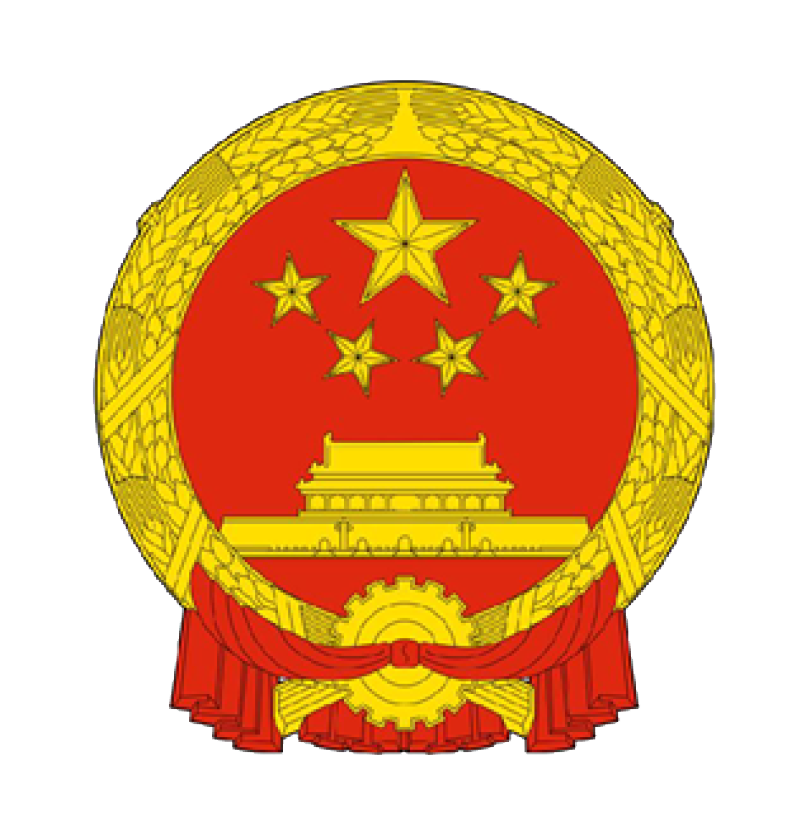 云 溪 区 人 民 政 府公  报第 1 期2024岳云政通〔2024〕1号岳阳市云溪区人民政府关于岳阳绿色化工高新技术产业开发区云溪片区实行封闭管理的通告根据《中华人民共和国安全生产法》《中华人民共和国道路交通安全法》、国务院安全生产委员会办公室《关于进一步加强化工园区安全管理的指导意见》（安委办〔2012〕37号）、应急管理部《关于印发<化工园区安全风险排查治理导则（试行）>和<危险化学品企业安全风险隐患排查治理导则>的通知》（应急〔2019〕78号）、《化工园区建设标准和认定管理办法（试行）》（工信部联原〔2021〕220号）、《化工园区安全风险评估实施细则（试行）》等相关法律及文件要求，岳阳绿色化工高新技术产业开发区云溪片区实行封闭化管理，建立完善门禁系统和视频监控系统，对易燃易爆、有毒有害化学品和危险废物等物料及人员、车辆进出实施全过程监管。现将有关事项通告如下:一、封闭范围东至G107，西至G0421，南至S501附近，北至S209，面积992.46公顷。具体封闭范围详见附件1。二、实施封闭管理时间自通告发布之日起实施。封闭卡口功能设置封闭管理设有综合卡口、普通卡口和应急卡口，其中：综合卡口3个（凤翔路卡口、石化大道东侧卡口及在建的石化大道西侧卡口），系危险物品运输、危险废物运输、工程和普通等车辆出入园区的共用卡口；普通卡口1个（丽源路西侧），系工程和普通车辆出入园区的卡口，危险物品运输、危险废物运输车辆不得通过此卡口出入园区；应急卡口1个（聚仁化工西侧），系各类应急救援相关车辆出入园区的专用卡口，事故情况下也可作为人员疏散卡口。此卡口一般为常闭状态。具体位置详见附件1。四、封闭管理要求1.岳阳绿色化工高新技术产业开发区云溪片区封闭区域，严禁非园区企业车辆、人员进入，严禁非园区建设工程车、原料车进入。2.园区部门、企业自有车辆、职工通勤车辆、职工的信息，经管理后台录入系统后，通过卡口识别车牌进出园区;临时进出园区的外来人员和车辆，经申请并通过审核后，获得临时出入园区权限。3.危化品运输车辆进入园区内必须沿危化品运输车辆专用车道按标识提示行驶；凡在园区道路超速、违停、超时停车的将纳入园区系统黑名单管理，禁止进入园区，并依法移送交警部门处理。4.岳阳绿色化工高新技术产业开发区云溪片区封闭区域内各企业必须加强对进入其厂区危化品运输车辆的安全管理，合理安排车辆装卸货时间，规范车辆停放。5.岳阳绿色化工高新技术产业开发区云溪片区封闭区域内各企业做好对其员工、进出车辆的宣传工作，及时提醒、协助外来访客及关联单位办理通行手续。五、入园预约、登记申请入园危险物品、危险废物运输车辆由园区内各企业访问智慧园区平台填报资料进行预约申报；企业固定车辆及人员由各企业向岳阳绿色化工高新技术产业开发区管理委员会提交车辆、人员信息并加盖企业公章；临时车辆、普通货物车辆、临时人员由园区内各企业访问智慧园区平台进行预约申报，或采取二维码方式（见附件2）扫码进行预约，获得临时许可后方可入园。六、违反封闭规定依法依规处理对违反封闭管理规定、扰乱公共管理秩序的行为，将由公安机关依照《中华人民共和国治安管理处罚法》《中华人民共和国道路交通安全法》等相关法律法规严肃处理。附件：1.岳阳绿色化工高新技术产业开发区云溪片区封闭管理范围及卡口示意图2.临时车辆、普通货物车辆及人员入园预约二维码岳阳市云溪区人民政府      2024年3月29日附件1岳阳绿色化工高新技术产业开发区云溪片区封闭管理范围及卡口示意图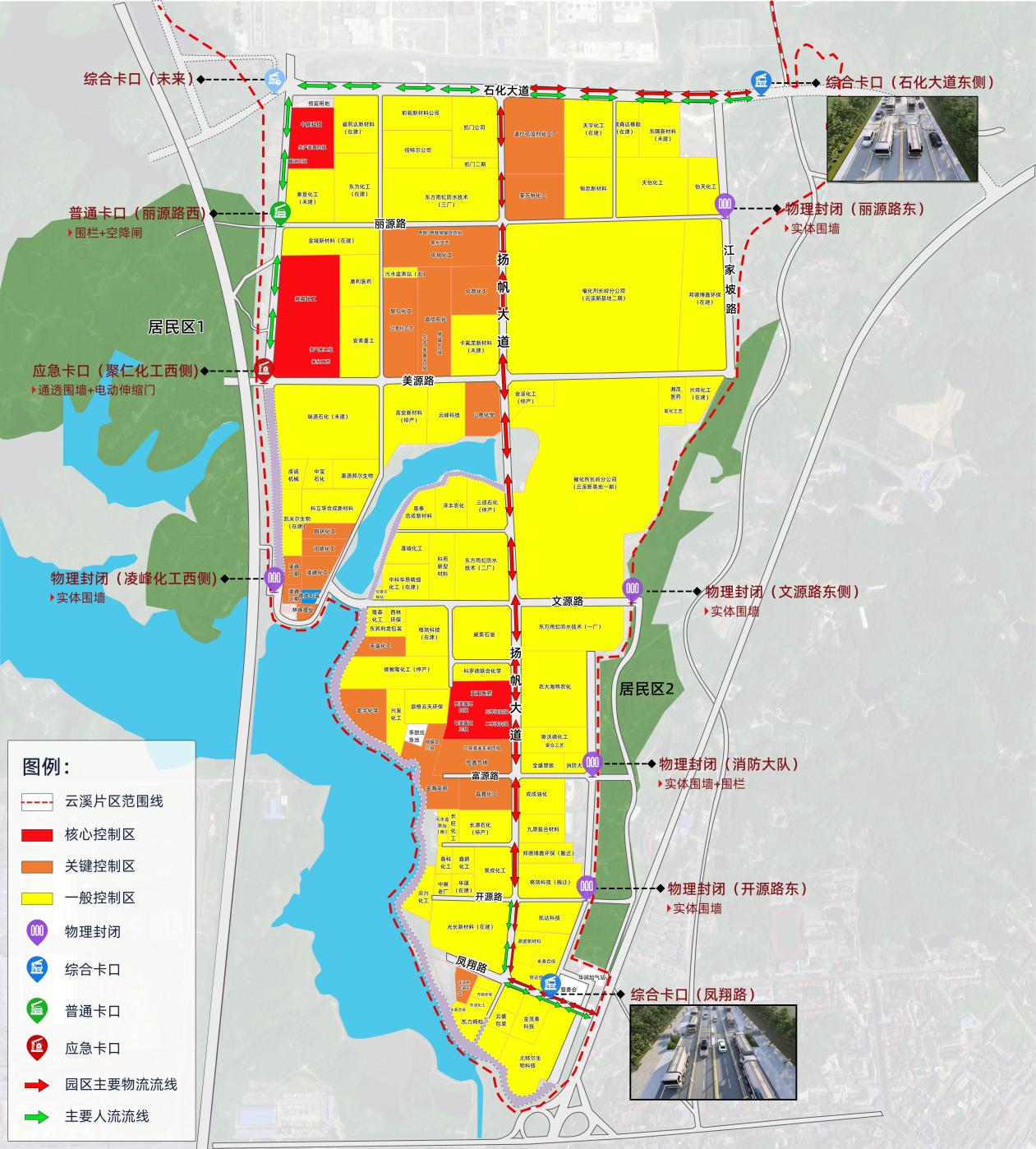 附件2临时车辆、普通货物车辆及人员入园预约二维码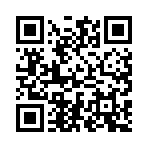 YXDR—2024—01001岳云政办发〔2024〕1号岳阳市云溪区人民政府办公室关于调整赋予湖南岳阳绿色化工高新技术产业开发区一批区级管理权限的通知绿色化工高新区管委会，区直及驻区各有关单位：为进一步加大园区放权赋权力度，建立“能放能收”的动态调整机制，经区人民政府同意，现对已赋予湖南岳阳绿色化工高新技术产业开发区（以下简称绿色化工高新区）的部分区级管理权限予以调整，并赋予绿色化工高新区第二批区级管理权限，请认真组织实施。附件：1.调整的区级管理权限事项目录2.赋予的区级管理权限事项目录（第二批）                   岳阳市云溪区人民政府办公室2024年1月18日（此件主动公开）附件1调整的区级管理权限事项目录（共14项）附件2赋予的区级管理权限事项目录（第二批）（共64项）岳云政办发〔2024〕2号岳阳市云溪区人民政府办公室关于印发2024年《政府工作报告》目标任务分解的通    知各镇人民政府、街道办事处，绿色化工高新区管委会，区直及驻区各单位：《2024年〈政府工作报告〉目标任务分解》已经区人民政府同意，现印发给你们，请认真组织实施。岳阳市云溪区人民政府办公室2024年1月29日2024年《政府工作报告》目标任务分解注：第48、49、57、58、67、80项为区级民生实事。岳云政办函〔2024〕2号岳阳市云溪区人民政府办公室关于取消部分集中式饮用水水源地的通知路口镇人民政府，区直及驻区有关单位：鉴于路口镇龙源供水扩面工程覆盖了原曹峰水厂、枧冲水厂供水范围，原曹峰水厂、枧冲水厂已关停，根据《湖南省饮用水水源保护条例》相关规定，经区人民政府同意，现取消原曹峰水厂、枧冲水厂取水水源地[路口镇曹峰水库、枧冲水库（枧口水库）饮用水水源地]。特此通知。岳阳市云溪区人民政府办公室2024年3月18日岳云政办函〔2024〕4号岳阳市云溪区人民政府办公室关于印发《岳阳市云溪区实施“八大行动”总体方案》的通知各镇人民政府、街道办事处，绿色化工高新区管委会，区直及驻区各单位：《岳阳市云溪区实施“八大行动”总体方案》已经区人民政府同意，现印发给你们，请认真组织实施。岳阳市云溪区人民政府办公室2024年3月28日（此件依申请公开）岳阳市云溪区实施“八大行动”总体方案为全面贯彻中央经济工作会议精神，落实省委十二届五次全会、市委八届六次全会和《政府工作报告》部署要求，聚焦聚力经济工作重点领域、关键环节，着力推动云溪区高质量跨越式发展取得新突破，加快建设湖南万亿现代石化产业核心基地和世界领先的绿色高端化工新材料产业基地，特制定“八大行动”总体方案。一、主要目标——产业培育加力提速。围绕做大做强现代石化产业，提升园区经济效益、激活科技创新动能、培育产业新增长点；聚焦现代农业、现代物流等特色产业，推动我区产业体系更加健全、产业链更加完整，产业整体实力、质量效益显著提升。——创新动能持续提升。巩固省级创新型区创建成果，加强与院士专家对接合作，办好博士云溪行暨石油化工产业发展论坛，加快建设国家级热塑性橡胶技术创新中心等各类平台载体，推动湖南现代石化协同创新研究院实质性运转。力争绿色化工高新区全社会研发投入比上年度同比增长20%，全区高新技术企业总数达到70家，科技型中小企业入库总数达到140家，专精特新企业总数达到33家。——需求潜力有效激发。推动消费上台阶、提质量，社会消费品零售总额增长8%。推动投资稳规模、优结构，固定资产投资增长8%。全力争取中央和省预算内投资、政策性开发性金融工具、专项债券资金，确保全年向上争资总额增长10%以上。推动外贸提质效、扬优势，进出口总额增长7%。——改革攻坚实现突破。聚焦制约我区高质量发展的堵点卡点，重点围绕要素市场化改革、深化财税体制改革、深化市场准入改革、优化营商环境改革、投融资体制改革、“三资”运作改革等方面发力，力争通过改革创新破除重点领域和关键环节的体制机制障碍，增强经济社会发展内生动力。——市场活力不断增强。经营主体结构更加优化，各类优质经营主体实现平稳较快增长。力争全年新增规模工业企业4家，上市企业1家，上市后备资源库企业4家。大力推进“智赋万企”行动，切实为企业提供数智化转型服务。全面构建亲清统一的新型政商关系，让企业感受到云溪亲商护商的真诚态度和贴心暖心的服务温度。——区域发展更趋协调。统筹新型城镇化和乡村振兴，加快构建城乡区域融合发展新格局，力争地区生产总值增长7.5%左右，城镇居民人均可支配收入增长6%以上，城乡区域发展的平衡性、协调性和优势互补性进一步增强。——安全底线守稳守牢。安全生产“三坚决两确保”目标得到实现，地方债务风险得到有效防范化解，重大金融风险案件依法稳妥处置，保民生、保稳定各项工作稳步推进，社会治理水平明显提高，生态环境质量持续改善，平安云溪、法治云溪呈现新气象。——民生保障更加可感。坚持以人民为中心，把增进人民福祉、提高人民生活品质、促进共同富裕作为民生工作的出发点和落脚点，在完成省、市级民生实事的基础上，全力办好区级民生实事，集中力量解决就业、养老、教育、医疗等重点领域的民生问题，奋力打造“幸福岳阳”云溪篇章。二、重点任务坚持稳中求进、以进促稳、先立后破，推进“八大行动”，推动“大抓落实”，奋力打造岳阳高质量发展重要增长极。（一）大力实施产业培塑行动。构建“1+2+N”规划体系，着力延链补链强链，加快形成以炼油、乙烯炼化一体化为龙头，六条产业链为支撑，四大特色产业链为主导，新能源、新材料、高端化学品为延伸的万亿石化产业集群。培育壮大优势产业，推动现代物流产业和现代农业产业发展。统筹发展特色产业，加快文旅融合，提速发展新能源产业。实施招商引资突破工程，用好京津冀、长三角、珠三角3支常驻招商“小分队”，持续推进“湘商回归”和“迎老乡、回故乡、建家乡”活动，新注册“湘商回归”企业8家，实际到位资金39亿元。提升园区承载力，统筹优化“一园三片”空间布局，推动24平方公里高端化工新材料功能区调区扩区。实施高新区“基础设施建设年”行动，加快推进基础设施和公用工程建设，完善“双水源”“双气源”“电力双回路”公用工程保障体系，提升承载能力。（二）大力实施创新提升行动。持续巩固省级创新型区创建成果，加速建设绿色高端化工新材料产业基地、湖南现代石化产业协同创新研究院，推进绿色化工高新区晋级进位，力争培育高新技术企业8家以上，新增专精特新企业5家以上，全社会研发投入比上年度同比增长20%，力争技术合同成交额达到25亿元以上。实施创新人才引培行动，全面落实市人才“45条”、石化专项人才政策，努力招引一批高科技、高技能人才。成果转化提效，完善科技成果转化服务体系，强化企业科技创新主体地位。创新生态提优，深化科技金融服务，配合举办好创新创业、创客中国等“双创”大赛，促进产业、技术、人才和资本有效对接。（三）大力实施激发需求行动。充分发挥消费的基础作用，持续恢复提振消费，实现社会消费品零售总额增长8%；充分发挥投资的关键作用，实现固定资产投资增长8%；充分发挥进出口的关键作用，实现进出口总额增长7%。全面促进消费升级，点亮“夜经济”，积极培育长炼水上公园、云溪缤纷天地夜间消费聚集示范区。积极组织参加第三届岳阳旅游发展大会，以“文旅体展”融合发展带动消费。推进政府投资系统管理，抢抓中央增发国债、中央预算内规模增加、专项债投向拓展等政策机遇，全力争取中央和省预算内投资、政策性开发性金融工具、专项债券资金，确保全年向上争资总额增长10%以上。积极扩展“一带一路”、RCEP等新兴市场，深耕“三盟三洲”市场，不断推动国际市场多元化。支持石化产业开展国际贸易，加强外向型实体企业招引，推动有实绩的进出口企业突破30家。（四）大力实施改革攻坚行动。着力降成本增效率。加大助企纾困力度，常态推进企业家沙龙、政企早餐会等暖企活动，精准落实各项惠企政策，降低企业用地、用人、用能、融资、物流等关键要素成本。着力破壁垒优服务。推进“高效办成一件事”，打造“一件事一次办”升级版，做优“帮代办”服务。认真落实和推广使用评定分高模式，保障招标人自主权，严格规范招标公告、招标文件、中标公示内容。对涉企多头检查、多头执法行为加大监管力度。持续抓好“湘易办”超级移动服务端建设，将各部门政务APP相关功能和服务逐步接入“湘易办”。着力扩投资稳增长。积极探索城建投、绿建投发行REITS（不动产投资信托基金），争取年内有1个以上项目纳入市级储备库。推进“三资”运作改革。着力推动资源资产化、资产资本化、资金杠杆化，确保实现收益3.5亿元以上。着力增活力强支撑。大力推进园区管理体制改革和国有资产与接待后勤体制“四合一”改革，在要素获取、权益保护、去行政化等方面形成一系列可借鉴成果。（五）大力实施主体强身行动。聚焦经营主体做大做强、创新创造、链式发展、纾困解难，实现全市经营主体高质量发展。强化企业“全生命周期”服务和“后备库”建设，大力推进“个转企、企升规、规改股、股上市”，加快培育更多优质经营主体，争取1-2家企业入围岳阳市民营企业30强榜。加快知识产权强区建设，加强知识产权保护支撑体系，实施“增品种、提品质、创品牌”行动，加快打造特色鲜明、竞争力强、市场信誉好的产业集群品牌和企业品牌。加快质量强区建设，深入开展质量提升行动，组织企业参评市长质量奖，积极推荐企业参加省长质量奖、中国质量奖评选，持续推动质量基础设施“一站式”服务站工作，培育一批质量强区建设领军企业。围绕“1+3+X”现代化产业体系，加强制造业金融服务，引导全区金融机构加大制造业首贷培植，增加制造业中长期贷款投放。深化银企合作，引导银行机构加大科技信贷投入，加大科技型企业知识价值信用贷款风险补偿力度，为科技企业提供全生命周期的多元化、接力式金融服务。常态化推进部门联合“双随机、一公开”监管，进一步规范涉企检查，提升事中事后监管效能。实施包容审慎监管，推动柔性执法，认真落实轻微违法行为不予处罚、从轻处罚、减轻处罚“三张清单”，为经营主体营造更优发展环境。（六）大力实施区域共进行动。坚持规划引领，加快完善国土空间规划体系，编制完成中心城区、路口片、陆城片等9个片区控制性详细规划。巩固提升“双创”成果，建立市容和环境卫生管理长效机制，加强市政设施维护管理，完善生活垃圾分类收运处置体系，统筹抓好城乡结合部、农贸市场、背街小巷专项整治，擦亮城市建设管理“云溪名片”。优化城乡基础设施建设，加快推进体育公园、双清健身步道等项目建设，实施高标准农田建设、双花水库除险加固、排水防涝及基础设施建设，启动陆城垸、永济垸排涝泵站建设，全力补齐农田水利短板。全面推进乡村振兴。扛牢粮食安全责任，坚决遏制耕地“非农化”“非粮化”。盘活农村闲置资产资源，规范村级财务管理，发展壮大新型村级集体经济。坚持品牌强农，统筹抓好油茶、艾叶、富硒螃蟹等农产品品牌建设，提升特色农产品知名度和影响力。建设美丽乡村，深化农村人居环境整治提升行动，新增1个省级美丽乡村示范村、2个市级美丽乡村示范村。（七）大力实施安全守底行动。守住安全生产底线。全面开展安全生产治本攻坚三年行动，落细落实安全生产十五条硬措施，加强危险化学品、道路交通、消防、城市运行及其他重点行业领域安全风险防范。守牢不发生系统性金融风险底线。妥善化解存量债务，坚决防止新增隐性债务，有效缓释到期债务风险。积极稳妥处置重大风险案件，确保2024年不出现高风险中小银行机构，金融生态环境持续优化。守牢社会稳定底线。坚持高质量发展和高水平安全良性互动，扎实推进更高水平的平安云溪、法治云溪建设，常态化开展扫黑除恶斗争，依法严厉打击电信网络诈骗等群众反映强烈的违法犯罪活动，创新社会治理新模式，推进信访工作法治化，确保政治安全、社会安定、人民安宁。守牢生态环境底线。坚决打好蓝天、碧水、净土污染防治攻坚战，持续开展“夏季攻势”，深入开展“利剑”行动，坚决抓好各类上级督查发现问题整改，推动全区生态环境质量持续改善，区级集中式在用饮用水水源地水质达标率100%，辖区城市黑臭水体治理率达到85%，受污染耕地安全利用率达到92%以上。（八）大力实施民生可感行动。围绕就业、养老、教育、医疗等群众普遍关心的急难愁盼问题，办好可感可及的省、市重点民生实事和6件区级重点民生实事。促进高质量充分就业，立足服务我区现代石化及配套产业体系，突出就业优先，紧盯重点群体，强化就业服务，不断稳定和扩大就业容量。健全社会保障体系，稳步提升居民医保补助、城乡低保、残疾人“两项补贴”标准，关爱特殊群体，推进社会保险、社会救助、社会福利有效衔接。推动社区养老服务网络和养老服务体系建设整体部署、统筹推进，提高养老服务水平。加强农村公路提质改造、农村水源保障、灌溉能力提升等农业农村基础设施建设。三、组织实施（一）强化组织领导。建立各级各部门协同的“八大行动”工作推进机制，由区政府常务副区长总牵头，每个行动分别建立工作专班；在制定“1个总体方案+8个实施方案”的基础上，进一步明确指标、任务和职责分工。各牵头单位相应成立工作专班，明确具体牵头负责人和责任单位，研究制定实施方案和具体措施，逐项抓好落实。各相关部门要加强协作，形成合力，推动目标任务如期实现。（二）强化清单管理。各部门要结合职能职责，对本方案明确的工作任务进行细化分解，明确本领域推进实施的项目清单、任务清单或政策清单。明确实施“八大行动”的具体责任单位、牵头负责人，确保各项工作高效推进。（三）强化调度督导。各工作专班要围绕主要目标、重点任务进展情况，建立“旬简报、月通报、季讲评”工作调度机制，由各专班召集人牵头，加强定期调度、工作指导、实地督导和工作问效，相关情况及时报区人民政府。各级各部门要将本方案确定的目标任务纳入本部门年度重点工作计划，主要负责同志亲自研究、定期调度，及时解决推进过程中的问题和困难。（四）强化宣传引导。各级各部门要及时总结提炼工作推进过程中的好经验、好做法，通过政府网站、政务服务平台、政务新媒体等媒介，围绕实施“八大行动”做好推广推介，合理引导社会预期，进一步提振发展信心，凝聚发展合力，营造高质量发展良好氛围。附件：1.产业培塑行动实施方案2.创新提升行动实施方案3.激发需求行动实施方案4.改革攻坚行动实施方案5.主体强身行动实施方案6.区域共进行动实施方案7.安全守底行动实施方案8.民生可感行动实施方案附件1产业培塑行动实施方案为加快以石化产业为主导的现代化产业体系建设，推动产业高端化、智能化、绿色化、集群化发展，加快形成新质生产力，着力构建具有云溪特色的现代化产业体系，特制定本实施方案。一、工作目标围绕做大做强现代石化产业，提升园区经济效益、激活科技创新动能、培育产业新增长点；聚焦现代农业、现代物流等特色产业，推动我区产业体系更加健全、产业链更加完整，产业整体实力、质量效益显著提升。二、工作任务（一）突出做强支柱产业1.现代石化产业。构建“1+2+N”规划体系，着力延链补链强链，做大产业集群。加快优势产业延链，重点围绕乙烯、己内酰胺、环氧树脂、合成橡胶等优势产业链，着力引进己二腈、绵纶纺丝等项目；推动传统产业补链，探索引进氯碱项目，做大做强环氧树脂产业；聚焦短板产业强链，重点引进汽车轻量化、风电叶片、工程塑料等化工新材料项目，推动石化产业与省内新能源汽车、轨道交通、工程机械等主导产业协同发展，打造深度融合的产业链共同体。（绿色化工高新区牵头，区发改局、区科工局、区商粮局按职责分工负责）（二）培育壮大优势产业1.现代物流产业。发挥通江达海优势，抢抓湖南自贸区岳阳片区建设契机，加快物流产业发展。争创全省现代物流创新发展区，启动彭家湾散货码头、段家冲物流园等物流项目建设。加快危货车辆备案制实施，促进危货物流运输企业整合，做大做强危货运输企业。出台支持化工电商平台和化工产品贸易企业优惠政策，推进化工产品电商平台建设，吸引化工产品贸易企业落户云溪，逐步将云溪打造成中部地区最大的化工产品交易中心，促进沿江化工仓储企业和森凯、云港等物流服务企业发展。[区物流发展服务中心牵头，绿色化工高新区、区发改局、区财政局、税务局、区交通局、区商粮局以及各镇（街道）按职责分工负责]2.现代农业产业。守住粮食安全底线，深化耕地“非农化”“非粮化”整治，夯实农业基础设施建设，改造提升高标准农田7000亩，推进双花水库除险加固、排水防涝及基础设施建设，启动陆城垸、永济垸排涝泵站建设，全力补齐农田水利短板。大力发展富硒螃蟹、艾叶、玉竹、稻虾套养、油茶、湘莲等特色农业产业。[区农业农村局牵头，区发改局、区水利局、区商粮局、各镇（街道）按职责分工负责]（三）统筹发展特色产业1.文体旅游产业。加快文旅融合，推进体育公园、双清健身步道等项目建设，打造清溪双花休闲文旅观光带，推进白泥湖生态湿地公园建设，办好“云溪学子看云溪”工业研学活动。挖掘特色旅游资源，继续举办“樱花节”“螃蟹节”“龙虾节”，不断丰富乡村旅游业态。（区文旅广电局牵头，区发改局、区自然资源局、生态环境分局、区商粮局按职责分工负责）2.电力新能源产业。依托岳阳铁水集运煤炭储备基地，构建煤炭多式联运格局，争取国家煤炭储备基地落户云溪。推动分布式光伏发展，推广综合能源管理和用户侧储能建设。利用岳阳制氢、储运氢优势，提速发展氢能源产业。加快新一轮电网建设三年行动计划进程，提速充（换）电基础设施建设，全面建成现代化智慧配电网。（区发改局牵头，区科工局、区商粮局、区城发集团、区供电分公司按职责分工负责）（四）强化产业发展支撑1.实施招商引资突破工程。建立“领导带头、园区主责、部门服务”招商工作机制，用好京津冀、长三角、珠三角3支常驻招商“小分队”，重点引进三类500强、行业50强、上市公司“专精特新”企业。持续推进“湘商回归”和“迎老乡、回故乡、建家乡”活动，新注册“湘商回归”企业8家，实际到位资金39亿元。（绿色化工高新区牵头，区发改局、区科工局、区商粮局按职责分工负责）2.实施园区提质增效工程。深化“五好”园区创建，强化亩均效益导向，统筹优化“一园三片”空间布局，推动24平方公里高端化工新材料功能区调区扩区。实施高新区“基础设施建设年”行动，启动天辰大道、东环路、西环路等道路提质改造和天辰新材料项目场地平整，完成己内酰胺配套项目用地、长岭片区水系改造工程；加快推进供水、供电、燃气、蒸汽、污水处理、物料管廊等基础设施和公用工程建设，加快完善“双水源”“双气源”“电力双回路”公用工程保障体系，提升承载能力。（绿色化工高新区牵头，区商粮局、区科工局、区发改局、生态环境分局按职责分工负责）3.实施保障服务提升工程。完善综合性产业政策，谋划个性化政策，争取国家和省级在产业布局、重大项目和政策资金等方面的支持。充分发挥财政专项资金对重点产业引导带动作用，整合多种金融工具和渠道，吸引撬动社会资本形成融资支持链。（区发改局牵头，区财政局、区自然资源局、区金融办、区优化办按职责分工负责）三、推进机制成立区实施产业培塑行动工作专班，由区政府分管副区长任召集人，区政府办跟线副主任、区发改局、区科工局主要负责人任副召集人，成员单位包括区发改局、区科工局、区民政局、区财政局、区自然资源局、生态环境分局、区交通局、区水利局、区农业农村局、区商粮局、区文旅广电局、区卫健局、区金融办、区优化办、区物流发展服务中心、区城发集团、路口镇、陆城镇、云溪街道、长岭街道、松杨湖街道，专班办公室设在区发改局，负责日常协调和调度工作。附件2创新提升行动实施方案为加快形成创新驱动高质量发展新格局，奋力抢占产业、技术、平台、人才制高点，以科技创新支撑湖南万亿现代石化产业核心基地高质量发展，特制定本实施方案。一、工作目标以省级创新型区建设为统领，加速打造长江经济带科技创新和绿色发展示范区。力争全社会研发经费投入比上年度同比增长20%，占GDP比重高于全省全市平均水平，万人发明专利拥有量达22件，现代石化产业体系主攻方向突破关键核心技术1项以上，高新技术企业总数突破70家，科技型中小企业入库达到140家，高新技术产业增加值占GDP比重保持在60%以上，绿色化工高新区综合科技创新能力年度排名进入全市省级高新区前三。二、工作任务（一）区域创新提速1.推进绿色化工高新区晋级进位。以重大项目落地为抓手，加速建设绿色高端化工新材料产业基地、湖南现代石化产业协同创新研究院，充分发挥科技创新主体培育及成果转化服务作用，培育高新技术企业8家以上，新增专精特新企业5家以上，力争技术合同成交额达到25亿元以上，全力冲刺省级高新区排名全省前十。（绿色化工高新区牵头，区科工局、区发改局、区统计局、区市场监管局、区金融办等按职责分工负责）（二）平台能级提档1.加大创新投入。充分发挥乙烯和己内酰胺等龙头产业项目的资源优势和集聚效应，根据“油头化身新材料尾”全产业链布局，加大创新主体培育力度，落实财政支持企业科技创新政策措施，高新技术企业总数达到70家，科技型中小企业入库总数达到140家，专精特新企业总数达到33家，确保区本级财政科学技术支出占当年本级财政一般公共预算支出比重达到4.6%以上。[区财政局、区科工局牵头，绿色化工高新区、区统计局、区发改局、区市场监管局、区商粮局、区住建局、区物流发展服务中心、各镇（街道）等按职责分工负责]2.提升创新平台。助力湖南省石化新材料院士专家工作站申报，支持引导现代石化产业链龙头企业、重点企业积极创建国家、省、市技术创新中心、工程技术中心、重点实验室、联合创新体等科技创新平台；着力提升现有省、市级研发平台，加快推进国家级热塑性橡胶技术创新中心建设。（区科工局、区发改局牵头，绿色化工高新区、区财政局等按职责分工负责）（三）科研攻关提能1.突破关键核心技术。聚焦现代石化产业体系，组织区内优势科研力量承担省级以上重大科技攻关任务，扎实推进“湖南石化特种环氧树脂项目”等科技攻关。力争申报科技创新“揭榜挂帅”“十大技术攻关”“重点研发计划”等省市项目3项左右,加速推进MOF催化剂中试项目、高流动性尼龙树脂合成与应用项目、特种环氧树脂研发项目成果转化及产业化落地。（区科工局、绿色化工高新区按职责分工负责）2.持续加强基础研究。有效发挥自然科学基金作用，解决现代石化企业生产实际中的基础和关键科学问题，力争成功申报自然科学基金项目1项。（区科工局牵头，绿色化工高新区、区教体局、区卫健局等按职责分工负责）（四）人才支撑提质1.培育高层次人才。积极对接“三尖”创新人才工程、“芙蓉计划”等人才项目工程，力争成功申报重点优势领域领军人才1名；全面落实“人才新政45条”，吸引岳阳籍院士等国家级人才和优秀校友参与家乡建设,给予相应资金支持，吸引岳阳籍专家和优秀校友参与家乡建设；面向优势产业、领军企业，择优遴选支持1-2个省市级创新人才团队。（区人才发展服务中心牵头，区科工局、区教体局、区财政局、区人社局、团区委、区科协等按职责分工负责）2.引进紧缺型人才。通过“四海揽才”“招才引智”、高校招聘会等形式引进一批硕士研究生及以上紧缺型人才，吸收一批石化专业高校毕业生在云溪就业；按照石化专项人才政策，支持引进一批石化产业高层次人才，为加速打造湖南万亿现代石化核心基地建设提供智力支撑。（区人才发展服务中心牵头，区人社局、区科工局、区教体局、区财政局、团区委、区科协等按职责分工负责）（五）成果转化提效1.完善科技成果转化服务体系。整合创新资源，推进潇湘要素大市场云溪工作站、绿色化工高新区科创中心省级科技孵化器和众创空间平台建设，助力湖南省化工催化材料中试平台开展市场化运作，推进岳阳兴长新材料研究院建设，加速培育、引进技术转移机构、新型研发机构及职业经理人，为创新成果产业化营造良好的应用生态和市场环境。（区科工局、绿色化工高新区牵头，区教体局、区人社局、区发改局、区市场监管局等按职责分工负责）2.强化企业科技创新主体地位。落实企业研发、“五首”产品奖补支持政策，积极推荐企业申报“五首”产品和工业领域省级重点新产品，聚焦应用导向和创新成果产业化，加快新产品、新技术、新工艺的专利技术转化；实施发明专利培育提升行动,加强关键领域自主知识产权的创造和储备，提升知识产权公共服务水平，进一步加强知识产权综合服务平台建设。（绿色化工高新区、区科工局、区市场监管局牵头，区教体局、区财政局、区发改局等按职责分工负责）（六）创新生态提优1.深化科技金融服务。常态化开展科技创新领域银企融资对接，做好重点企业、重点领域、重点项目融资服务。持续推进科技型企业知识价值信用贷款风险补偿改革,搭建政企银三方协作平台，力争知识价值信用贷款突破5000万元。（区金融办牵头，区科工局、区发改局、区财政局、区市场监管局、驻区各银行分支机构等按职责分工负责）2.营造浓厚创新氛围。以科技活动周、全国科普日、科技工作者日和科技文化卫生“三下乡”等活动为载体，广泛宣传科技创新成果，在全社会形成尊重劳动、尊重知识、尊重人才、尊重创造的良好氛围。配合举办好创新创业、创客中国等“双创”大赛，进一步提升赛事影响力，打响赛事品牌，促进产业、技术、人才和资本有效对接。（区科工局、区科协牵头，区委宣传部、团区委、区财政局、区人社局、区卫健局、区文旅广电局等按职责分工负责）三、推进机制成立区实施创新提升行动工作专班，由区政府分管副区长任召集人，区政府办跟线副主任、区科工局主要负责人担任副召集人，成员单位包括区委宣传部、绿色化工高新区、区科协、区人才发展服务中心、区发改局、区教体局、区科工局、区财政局、区市场监管局、区人社局、区金融办、区卫健局、区物流发展服务中心、团区委、路口镇、陆城镇、云溪街道、长岭街道、松杨湖街道。专班办公室设在区科工局，负责日常协调和工作调度，严格落实“月调度、季总结”工作机制，各成员单位及时将相关情况报专班办公室。附件3激发需求行动实施方案为激发有潜能的消费、扩大有效益的投资、提升有活力的外贸，形成消费和投资相互促进的良性循环，扩大高水平对外开放，结合区情实际，制定本实施方案。一、工作目标充分发挥消费的基础作用，持续恢复提振消费，实现社会消费品零售总额增长8%。充分发挥投资的关健作用，实现固定资产投资增长8%。充分发挥进出口的关键作用，实现进出口总额增长7%。二、工作任务（一）激发有潜能的消费1.以政策引导消费。积极落实职业培训、就业见习、社会保险等补贴政策，为激发消费需求提供政策保障。支持各级工会联合金融机构、平台企业发放电子消费券。落实“党政机关及其他公共机构新增及更新车辆中新能源汽车比例不低于40%”政策。深入挖掘我区餐饮老字号品牌，引导餐饮企业对烹饪技术、服务水平提档升级。（区发改局牵头，区财政局、区人社局、区商粮局、区机关事务服务中心、区总工会等按职责分工负责）2.以业态引领消费。点亮“夜经济”，积极培育长炼水上公园、云溪缤纷天地夜间消费聚集示范区。推进数商兴农、直播电商、即时零售等新业态高质量发展。发挥小城镇带动作用，做好云溪街道清溪片区文旅开发，升级打造陆城湖鲜特色小镇。（区商粮局、区文旅广电局牵头）3.以活动激活消费。借助灯火里的云溪·传统民俗闹新春、第二届樱花节、螃蟹节等促销主题活动，积极组织商家开展商品展销活动，拓展商品销路，提升我区商品美誉度。积极组织商家参加第三届岳阳旅游发展大会。（区商粮局、区文旅广电局牵头）4.以平台促进消费。实施县域商业体系建设行动，推动城品下乡、山货进城、电商快递进村。（区商粮局牵头，区发改局、区交通局、区农业农村局、区物流发展服务中心、区邮政分公司等按职责分工负责）5.以环境服务消费。依托商务部业务系统统一平台，为员工式家政企业管理或服务的家政服务员进行注册并上传资料建立信用记录。对户外促销活动、夜间摆摊等业态实行包容审慎监管原则，在依法依规的条件下允许企业在建设用地上搭建临时简易消费场景，并给予一定费用减免。在有条件的街道设置潮汐车位，为市民夜间出行停车提供便利。深入推进社会信用体系建设，全面开展“放心消费”创建工作，优化消费环境。（区商粮局、区城管局牵头，区市场监管局、区发改局等按职责分工负责）（二）扩大有效益的投资1.推进重大项目建设。聚精会神抓大产业、大企业、大项目，加快推进省、市重点项目建设，统筹推进乙烯炼化一体化等重大产业项目建设，全力推进天辰新材料项目启动建设，全力确保铁水集运煤炭储备基地（二期）、己内酰胺配套搬迁项目、岳化新材尼龙-6聚合、佛塑拉伸膜等产业项目建成投产。抓好重大基础设施项目建设，高标准推进云港路、欣港东路周边片区开发建设，做好城南新区四路围合地块等城区闲置土地开发利用，加快推进乙烯项目配套3条道路、疏港公路（三期）建设，完成和平大道、云华路提质改造和S208、S209、S501道路交通安全设施精细化提升工程。（区发改局牵头，绿色化工高新区、区自然资源局、区科工局、区交通局、区住建局、区城发集团等按职责分工负责）2.激发民间投资活力。建立和完善重点民间投资项目清单、重点产业链供应链项目清单、完全使用者付费的特许经营项目清单，对“三张清单”项目实行滚动开发、动态更新。定期向国家、市级民间融资平台推介优质项目，积极向上级争取资金、政策支持，优先提供用地、用能、资金等要素保障，有效解决项目实施中遇到的征拆、阻工等难题。（区发改局牵头，区财政局、区科工局、区工商联、区金融办按职责分工负责）3.推进政府投资系统管理。抢抓中央增发国债、中央预算内规模增加、专项债投向拓展等政策机遇，全力争取中央和省预算内投资、政策性开发性金融工具、专项债券资金，确保全年向上争资总额增长10%以上，有力保障我区重大项目建设。对中央投资、专项债券获批项目，加强要素保障、强化调度管理，确保按照时间节点开工竣工，按进度完成投资任务、形成实物工作量，有效发挥政府投资拉动作用。深化投贷联动机制，引导金融机构建立绿色通道，加大信贷投放。强化要素保障，实施存量国有土地资产盘活处置专项行动。（区发改局、区财政局牵头，区自然资源局、区金融办等按职责分工负责）（三）提升有活力的外贸1.国际市场开拓工程。巩固欧美日韩等传统市场，扩展“一带一路”、RCEP等新兴市场，深耕“三盟三洲”市场，不断推动国际市场多元化。根据省、市《重点展会名录》，组织我区部分外贸企业参加2024年土耳其国际化工展、日本东京涂料展等境外展会，鼓励企业自行参加各类国内专业展会。支持企业出境参展、招商以及境外商务人员来我区采购、洽谈。协助推进区域全面经济伙伴关系协定（RCEP）有关举措落地。组织企业积极参加中国进出口商品交易会（广交会）、中国国际消费品博览会、中国国际进口博览会和中国国际供应链促进博览会等重点境内展会。加大国际营销体系建设境外商标注册、专利申请支持力度。（区商粮局牵头，区发改局、区贸促会等按职责分工负责）2.贸易主体扩容工程。加快推进内外贸一体化，鼓励生产企业开展“三同”产品认证和开发“三同”产品。支持石化产业开展国际贸易，加强外向型实体企业招引，推动有实绩的进出口企业突破30家。（区商粮局牵头，绿色化工高新区、区贸促会等按职责分工负责）3.服务保障提升工程。加大外贸企业融资、信保、担保、汇率避险等金融服务。加强跨境电商海外仓服务体系建设。持续优化出口退（免）税服务和防范出口退（免）税风险，进一步提升出口退（免）税办理进度，扩大“即报即办”范围。（区商粮局牵头，区财政局、区贸促会、税务局等按职责分工负责）三、推进机制成立区实施激发需求行动工作专班，由区政府分管副区长任召集人，区政府办跟线副主任、区商粮局、区发改局主要负责人任副召集人，成员单位包括绿色化工高新区、区科工局、区财政局、区人社局、区住建局、区交通局、区农业农村局、区文旅广电局、区市场监管局、区机关事务服务中心、区城管局、区自然资源局、区物流发展服务中心、区金融办、区总工会、区工商联、区贸促会、税务局、区城发集团、区邮政分公司、路口镇、陆城镇、云溪街道、长岭街道、松杨湖街道。专班办公室设在区商粮局，负责日常协调和调度工作。附件4改革攻坚行动实施方案全面深化重点领域改革，为全区经济社会高质量发展提供重要支撑，特制定本实施方案。一、工作目标聚焦制约我区高质量发展的堵点卡点，重点围绕要素市场化改革、深化财税体制改革、深化市场准入改革、优化营商环境改革、投融资体制改革、“三资”运作改革等方面发力，力争通过改革创新破除重点领域和关键环节的体制机制障碍，增强经济社会发展内生动力。二、工作任务（一）着力降成本增效率1.深化降低企业经营成本改革。深化审批制度改革，推进“高效办成一件事”，打造“一件事一次办”升级版，推进招投标全流程电子化。降低用工成本，继续阶段性降低部分社会保险费率，延续实施阶段性降低失业保险、工伤保险费率政策。降低用能成本，开展天然气输配价格校核，落实天然气上下游价格联动机制。推动分布式光伏发展，鼓励自发自用，利用制氢、储运氢优势，发展氢能源产业。（区发改局牵头，区行政审批服务局、区人社局、区交通局按分工负责）2.深化财税体制改革。积极稳妥落实国家新一轮财税体制改革。进一步深化落实零基预算改革，所有支出严格遵循“先定事后定钱”的原则，根据项目轻重缓急安排预算。按要求落实《湖南省人民政府办公厅关于进一步推进省级以下财政体制改革工作的实施方案》，按照深化财政科技经费分配使用机制改革要求，落实好结构性减税降费政策。（区财政局牵头，税务局、区科工局按分工负责）（二）着力破壁垒优服务1.破除阻碍市场发展壁垒。全面清理废除含有地方保护、市场分割、指定交易等妨碍统一市场的政策规定。重点围绕工程建设和招标投标、政府采购等领域，深入开展地方保护和市场分割突出问题专项整治。落实不当干预全国统一大市场建设行为问题整改和典型案例约谈通报制度，开展问题线索核实整改。规范全区招商引资，抓好关键项目招引，创新招商引资模式，持续优化投资环境，建设招商引资信息平台，加强招商引资项目评估、统计、合同审查、落地履约、政策兑现的监督检查。（区市场监管局牵头、区发改局、区商粮局、区交通局、区住建局、区财政局按分工负责）2.推进公平竞争审查改革。对新出台涉及经营主体经济活动的政策严格开展公平竞争审查，配合国、省有关部门开展公平竞争审查第三方评估，结合我区实际，组织开展公平竞争审查工作督（抽）查或考核。加强竞争秩序监管，组织开展反垄断和反不正当竞争专项执法行动。完善企业重整识别机制和企业破产府院联动机制。深化企业注销便利化改革，完善企业市场退出机制。（区市场监管局牵头，区发改局、区科工局负责）3.优化营商环境。开展“助企纾困”行动，做优“帮代办”服务，大力推行项目投资并联审批、容缺审批，为项目落地提供“一站式”办公和“一条龙”服务，确保审批提速60%以上；积极争取省市级行政审批权下放，力争园区赋权事项达200项以上。打造法治化营商环境，规范涉产权强制性措施，严格规范被查封主体。坚持规范执法、平等保护，推进“首违不罚”柔性执法，全面推广“扫码入企”涉企执法检查扫码留痕管理。对涉企多头检查、多头执法行为加大监管力度。完善政府诚信履约机制，建立健全政务失信记录和惩戒制度，对朝令夕改、“新官不理旧账”、损害市场公平交易、危害企业利益等政务失信行为，纳入信用信息共享平台。（区行政审批服务局牵头，区优化办、区法院、区检察院、公安分局、区发改局、区司法局、区市场监管局等负责）4.深化公共资源交易领域改革。认真落实和推广使用评定分离模式，保障招标人自主权，严格规范招标公告、招标文件、中标公示内容。加强违规评标专家处理，严格落实“一项目一考评”“一季度一通报”制度，指导督促招投标监管单位对违规评标专家进行惩处，加强招标代理机构管理，认真落实“一代理一评价”制度，对有违规违法行为的招标代理机构实行信用惩戒。（区发改局牵头，区财政局、区行政审批服务局、区住建局、区优化办按分工负责）5.深化数字政务能力改革。持续抓好“湘易办”超级移动服务端建设，将各部门政务APP相关功能和服务逐步接入“湘易办”，实施“湘易办”超级服务端增效惠民项目，新增上线企业信息变更、就医等17个“高效办成一件事”，新增惠民便企示苑应用场景和高频特色服务事项7个以上，企业和群众办事纸质证照免提交率提升至60%以上，政务服务统一受理办结率提升至90%以上。（区行政审批服务局牵头，区优化办、区市场监管局负责）（三）着力扩投资稳增长1.持续扩大有效投资。积极探索城发集团、绿建投发行REITS（不动产投资信托基金），争取年内有1个以上项目纳入市级储备库，推动资源资产管理由实物形态向价值形态转变。发挥政府投资带动放大效应，通过政府投资引导社会资本投向重大战略、重大项目、重点产业，鼓励社会资本参与基础设施补短板等重点领域项目投资建设，重点推动园区综合开发、污水垃圾处理、仓储物流、托育养老等项目向社会资本开放。（区发改局牵头，绿色化工高新区、区财政局、区科工局、区商粮局、区城发集团等负责）2.深化金融领域改革。大力实施“湘信贷”融资惠企行动，积极配合市金融办推进普惠金融信息服务平台建设，大力开展园区科技型企业知识价值信用评价授信工作，并纳入市普惠金融风险补偿基金统筹管理。创新供应链金融，深入开展“一链一策一批”中小微企业融资促进行动。完善政府性融资担保体系，稳步降低担保费率、提高担保放大倍数。推进农村信用社改革。（区金融办牵头，绿色化工高新区、区财政局、区科工局、生态环境分局、区发改局按分工负责）3.积极推进“三资”运作改革。用好“用售租融”四字诀，着力推动资源资产化、资产资本化、资金杠杆化，确保实现收益3.5亿元以上；加快推进城发集团、绿建投公司转型发展、控本增效，增强平台公司“造血”能力，推动资源资产管理由实物形态向价值形态转变。（区财政局牵头，区发改局、区城发集团、绿建投负责）（四）着力增活力强支撑1.深化园区管理体制改革。深化绿色化工高新区运行体制机制改革，精简剥离社会事务管理职能，健全完善“小管委会+大公司”的管理机制，推进园区实体化运行、市场化运作、企业化运营。深入推进园区“三类”用地及国有闲置厂房处置运作，2024年高新区批而未供土地、低效用地、国有闲置厂房处置实现“清零”。支持高新区申报省级化工新材料特色产业园区。（绿色化工高新区牵头，区自然资源局、区科工局、区商粮局、区统计局、税务局等负责）2.推进国有资产与后勤接待体制“四合一”改革。按照“一体两翼”（坚持集中统一管理，坚持以标准化、信息化为支撑）的改革思路，重点围绕规范食堂管理、物业管理、办公用房管理、通用资产管理、节能管理、公车管理六个方面，建立集中统一、权责明确的机关事务管理体制，实现集中统一管理、两翼融合发展、资源统筹调配，提高资金、资产、资源的配置效率。（区机关事务服务中心牵头，区委编办、区财政局、区审计局、区行政审批服务局等负责）三、推进机制成立区实施改革攻坚行动工作专班。由区政府分管副区长任召集人，区政府办跟线副主任、区发改局主要负责人任副召集人，成员单位包括区委编办、绿色化工高新区、区发改局、区科工局、区财政局、区人社局、区自然资源局、公安分局、区司法局、生态环境分局、区交通局、区商粮局、区住建局、区市场监管局、区行政审批服务局、区机关事务服务中心、区优化办、区金融办、区城发集团等。专班办公室设在区发改局，负责日常协调和调度工作。附件5主体强身行动实施方案为加快培育壮大经营主体，持续增强市场发展活力，支持经营主体做大做强、创新创造、链式发展，促进我区经营主体质的有效提升和量的合理增长，实现云溪经济高质量发展，根据《湖南省实施“八大行动”总体方案》要求，制定本实施方案。一、工作目标到2024年底，全区实有经营主体达到22796户以上，其中企业达到4484户以上，规模以上农产品加工企业达到18户，规模以上建筑业企业达到29户，规模以上服务业企业达到80户，外贸实绩企业突破30户；全年新增上市及过会企业1户以上、上市后备资源库企业4户以上，新增规模以上工业企业4户、省级及以上专精特新中小企业2户、省级及以上制造业单项冠军企业1户以上、限额以上商贸流通企业4户、“个转企”40户。二、工作举措（一）聚力提升发展质量，推动市场做大做强1.实施梯度培育经营主体。实施经营主体梯度培育计划，强化企业“全生命周期”服务和“后备库”建设，支持存量企业扩能升级，持续推进“新增规模以上工业企业”行动、“新增规模以上农产品加工企业”行动、企业上市“金芙蓉”跃升行动等，大力推进“个转企、企升规、规改股、股上市”，加快培育更多优质经营主体。（区市场监管局、区发改局、区科工局、区农业农村局、区住建局、区统计局、区金融办按职责分工牵头负责）2.促进民营企业培优做强。持续推进民营企业培优做强行动，建立健全定向培育企业名录和后备企业库，持续收集寓外乡友信息，健全乡友库，为“湘商回归”工作打好基础。树立民营企业高质量发展标杆，争取1-2家企业入围岳阳市民营企业30强榜。（区工商联牵头）3.支持国有企业发展壮大。加快推进区属国有企业转型升级，建立健全现代企业管理制度；推进国有资产、资源、资金向国有优质企业集中，支持国有企业做强、做优、做大。（区公有资产服务中心牵头）4.支持外向型企业发展。坚持高水平“走出去”和高质量“引进来”并重，深入开展“外贸主体创新发展三大行动”，加快推进内外贸一体化发展，充分利用“加工贸易梯度转移重点承接地”作用，积极培育加工贸易示范企业。支持外商投资企业在云溪设立投资性公司、地区总部、研发中心、创新中心，健全外商投资企业圆桌会议制度，优化提升外资外贸服务水平。（区商粮局牵头）（二）聚力保障发展要素，促进市场创新创造1.加快知识产权强区建设。加强知识产权保护支撑体系，健全行政保护体系，实施发明专利培育提升行动，加强关键领域自主知识产权的创造和储备。以专利产业化为目标，实施特色优势专利转化行动。实施“增品种、提品质、创品牌”行动，加快打造特色鲜明、竞争力强、市场信誉好的产业集群品牌和企业品牌。实施地理标志推广运用行动，完善创标、用标、护标三位一体的地理标志管理体系建设，扩大云溪地标产品市场影响力。（区市场监管局牵头）2.加快质量强区建设。深入开展质量提升行动，组织企业参评市长质量奖，积极推荐企业参加省长质量奖、中国质量奖评选，持续推动质量基础设施“一站式”服务站工作，组织实施重点行业、重点区域质量提升行动，全面提升消费品质量合格率，培育一批质量强区建设领军企业。大力开展标准创新型企业培育、企业标准“领跑者”和对标达标工作，积极推进标准化试点示范建设，加强标准创新驱动。以“湖南名品”评定为契机，大力推进品牌建设，以品牌建设助推经济高质量发展。（区市场监管局牵头）3.加大金融支持力度。围绕“1+3+X”现代化产业体系，加强制造业金融服务，用好再贷款再贴现、碳减排支持工具等结构性货币政策工具，引导全区金融机构加大制造业首贷培植，增加制造业中长期贷款投放。推动科技金融深度融合，深化银企合作，引导银行机构加大科技信贷投入，加大科技型企业知识价值信用贷款风险补偿力度，开展知识产权质押融资“入园惠企”活动，支持科创企业上市融资，为科技企业提供全生命周期的多元化、接力式金融服务。（区金融办牵头）（三）聚力强化发展效能，推进市场链式发展1.提升企业链式发展水平。加快构建“1+3+X”现代化产业体系，突出做强现代化工支柱产业，加快推进乙烯项目，提前布局乙烯产能形成后的产品线，瞄准新材料方向抓好下游产业链招商，大力推动优势企业向专精特新、单项冠军方向发展，着力构建上下配套、主配协同、集聚发展的良好生态，支撑产业竞争实力整体提升。（绿色化工高新区、区发改局、区科工局、区商粮局按职责分工牵头）2.持续推进返乡创业。通过湘商回归和返乡创业指导服务站，建立返乡创业项目库和外出人员信息库。大力开展双创主体培育行动，全区力争2024年新增481个以上返乡创业主体。实施乡村振兴带头人培育行动，培育更多的农村创业致富带头人。指导企业参加岳阳市以“乡村追梦人，建功新时代”为主题全市农村创业大赛，积极推介优秀创业项目和创业人员，进一步营造返乡创业氛围。（区农业农村局牵头）3.培育新型经营主体。大力发展研发设计、基础检测等生产性服务业，以服务产业数字化、制造服务业为重点，支持培育一批现代服务业创新经营主体。坚持“农文旅”融合、“产加销”融通，积极培育专业大户、家庭农场、农民合作社等新型农业经营主体。（区发改局、区农业农村局按职责分工牵头）（四）聚力优化发展环境，做实市场纾困解难1.认真落实结构性减税降费政策。认真落实“便民办税春风行动”，持续拓展应用“五措并举”工作策略，抓好优惠政策落地，多渠道开展政策宣传解读，提升税费政策知晓度。依托电子税务局常态化开展税费优惠政策精准推送，持续优化“政策找人”工作机制，拓展“自动算税”，提高政策落实针对性、精准性，确保政策红利直达快享。（税务局、区财政局按职责分工牵头）2.维护良好市场秩序。常态化推进部门联合“双随机、一公开”监管，做到能联尽联、应联必联，实现监管事项全覆盖。进一步规范涉企检查，进行备案登记，切实解决多头检查、重复检查等问题，提升事中事后监管效能。强化公平竞争审查，及时清理和废除影响和妨碍公平竞争的政策文件，突出在教育、公用事业、工程建设、政府采购、网络市场等重点领域，组织开展反垄断和反不正当竞争执法行动，维护公平公正、竞争有序的市场秩序。实施包容审慎监管，推动柔性执法，认真落实轻微违法行为不予处罚、从轻处罚、减轻处罚“三张清单”，为经营主体营造更优发展环境。（区市场监管局、区司法局按职责分工牵头）三、工作机制成立区实施主体强身行动工作专班，由区政府分管副区长任召集人，区政府办跟线副主任、区市场监管局主要负责人任副召集人，绿色化工高新区、区发改局、区科工局、区财政局、区住建局、区农业农村局、区商粮局、区文旅广电局、区统计局、区司法局、区工商联、税务局、区金融办相关负责人为专班成员，各成员单位相关牵头股室负责人为联络员。专班办公室设区市场监管局，负责日常协调和调度工作。附件6区域共进行动实施方案为适应新时代实施区域协调发展战略需要，全面落实党中央、国务院重大决策部署和省委省政府、市委市政府、区委区政府工作安排，加快构建支撑高质量发展的城乡区域协调发展体系，力争将云溪打造成为岳阳省域副中心城市的桥头堡，特制定本实施方案。一、工作目标坚持“1376”总体思路，统筹新型城镇化和乡村振兴，加快构建城乡区域融合发展新格局，力争地区生产总值增长7.5%左右，城镇居民人均可支配收入增长6%以上，新增城镇就业5600人以上，新增农村劳动力转移就业1100人以上，城乡区域发展的平衡性、协调性和优势互补性进一步增强。二、工作任务（一）提升城区综合承载能力巩固提升“双创”成果，建立市容和环境卫生管理长效机制，常态化开展路域环境整治、道路美化绿化、垃圾清扫、街道“牛皮癣”清理工作，统筹抓好城乡结合部、农贸市场、背街小巷专项整治，擦亮城市建设管理“云溪名片”。全面完成城市地下市政基础设施普查，加强市政设施维护管理，确保高效运行。完善生活垃圾分类收运处置体系，提高生活垃圾减量化、资源化、无害化水平。健全村、社区网格化管理体系，加快物业管理融入社区网格化治理，实现社区治理、物业管理和居民自治的互融互动，建设宜居小区。[区住建局、区城管局按职责分工牵头，各镇（街道）配合]（二）推动区域空间协调发展1.扎实做好空间规划。坚持规划引领，加快完善国土空间规划体系，编制完成中心城区、路口片、陆城片等9个片区控制性详细规划。[区自然资源局牵头，各镇（街道）配合]2.积极对接中心城区发展。坚持片区开发与城市更新协同发力，积极承接胥家桥综合物流园、岳阳自贸片区的辐射效应，高标准推进云港路、欣港东路周边片区开发建设，做好城南新区四路围合地块等城区闲置土地开发利用。（区住建局牵头，区交通局、区自然资源局、区物流发展服务中心、区城发集团按分工负责）（三）推进城乡协调发展1.推动城乡要素合理配置。建立健全农业转移人口市民化机制，积极推动有能力在城镇稳定就业和生活的农业转移人口进城落户。深化农村土地制度改革，完善农村土地承包制度、推进宅基地制度改革。在符合国土空间规划、用途管制和依法取得的前提下，允许农村集体经营性建设用地入市，加快农村集体产权制度改革，基本完成农村产权流转交易市场体系建设。[区自然资源局牵头，公安分局、区农业农村局、区人社局、各镇（街道）按分工负责]2.加快城乡基本公共服务普惠共享。持续改善中小学办学条件，加强教师队伍建设，争创全国县域义务教育优质均衡先行创建区。守护人民身体健康，健全公共卫生服务体系，启动区级医院重点专科建设，培育云溪“名院、名科、名医”。以建区40周年为契机，举办“喜看云溪新变化”、厂港地文旅推广等系列活动。（区教体局、区卫健局、区文旅广电局牵头）3.优化城乡基础设施建设。实施全民健身补短板工程，加快推进体育公园、双清健身步道等项目建设。实施高标准农田建设、双花水库除险加固、排水防涝及基础设施建设，启动陆城垸、永济垸排涝泵站建设，全力补齐农田水利短板。结合以工代赈，整合政策、资金、项目资源，持续深化农村人居环境整治，对问题厕所整改开展“回头看”，做到动态清零。[区农业农村局牵头，区交通局、区住建局、区公路建养中心、各镇（街道）按分工负责]4.全面推进乡村振兴。扛牢粮食安全责任，坚决遏制耕地“非农化”“非粮化”。坚持品牌强农，统筹抓好油茶、艾叶、富硒螃蟹等农产品品牌建设，提升特色农产品知名度和影响力。强化返贫监测，严格落实“四个不摘”要求，确保不发生规模性返贫和新的致贫。盘活农村闲置资产资源，规范村级财务管理，发展壮大新型村级集体经济。加快文旅融合，打造清溪双花休闲文旅观光带，推进白泥湖生态湿地公园建设，办好“云溪学子看云溪”工业研学活动。建设美丽乡村，深化农村人居环境整治提升行动，新增1个省级美丽乡村示范村、2个市级美丽乡村示范村。[区农业农村局牵头，区发改局、区文旅广电局、区林业局、区自然资源局、各镇（街道）按分工负责]三、推进机制成立区实施区域共进行动工作专班，由区政府分管副区长任召集人，区政府办跟线副主任、区发改局主要负责人任副召集人，成员单位包括绿色化工高新区、区发改局、公安分局、区自然资源局、区教体局、区科工局、区财政局、区人社局、区住建局、区交通局、区水利局、区农业农村局、区商粮局、区文旅广电局、区卫健局、区林业局、区行政审批服务局、区公路建养中心、区物流发展服务中心、区城发集团、路口镇、陆城镇、云溪街道、长岭街道、松杨湖街道。专班办公室设在区发改局，负责日常协调和调度工作。附件7安全守底行动实施方案为贯彻落实省委、省政府和市委、市政府关于开展安全守底行动决策部署，深入推进平安云溪建设，坚决守住全区安全生产、地方债务、社会稳定和生态环境底线，防范化解各类风险，特制定本实施方案。一、工作目标（一）守牢安全生产底线。全面开展安全生产治本攻坚三年行动，落细落实安全生产十五条硬措施，优化安全生产考核约谈机制，加强危险化学品、道路交通、消防、城市运行及其他重点行业领域安全风险防范，持续推进隐患排查治理、“打非治违”与监管执法，有效遏制各类事故发生，努力做到“三坚决两确保”。（二）守牢不发生系统性金融风险底线。妥善化解存量债务，坚决防止新增隐性债务，有效缓释到期债务风险。积极稳妥处置重大风险案件，确保2024年不出现高风险中小银行机构，金融生态环境持续优化。（三）守牢社会稳定底线。坚持高质量发展和高水平安全良性互动，扎实推进更高水平的平安云溪、法治云溪建设，常态化开展扫黑除恶斗争，依法严厉打击电信网络诈骗等群众反映强烈的违法犯罪活动，创新社会治理新模式，推进信访工作法治化，确保政治安全、社会安定、人民安宁。（四）守牢生态环境底线。坚决打好蓝天、碧水、净土污染防治攻坚战，持续开展“夏季攻势”，深入开展“利剑”行动，坚决抓好各类上级督查发现问题整改，推动全区生态环境质量持续改善，区级集中式在用饮用水水源地水质达标率100%，辖区城市黑臭水体治理率达到85%，受污染耕地安全利用率达到92%以上。二、工作任务（一）全面开展安全生产治本攻坚三年行动。（区应急局牵头）1.持续强化专项整治。深入开展危险化学品、道路交通（含危货运输）、消防、特种设备、工贸、建筑施工（含自建房）、城镇燃气等重点行业领域安全专项整治，紧盯学校、养老院、医疗机构、培训机构、娱乐场所、商场、“多合一”多业态等重点场所，着力规范安全生产秩序。[区应急局、区交通局、消防救援大队、区市场监管局、区住建局、区城管局、区教体局、区民政局、区卫健局、区文旅广电局按职责牵头，绿色化工高新区、各镇（街道）及其他部门按职责分工负责]2.持续强化隐患清零。深化重大事故隐患排查整治，学深用实重大隐患判定标准，全面推行专家诊查、行业互查、企业自查、曝光问题的“三查一曝光”硬举措，建立排查整改责任倒查机制，全覆盖排查、“零放过”整改，做到风险有效管控、事故隐患动态清零。[区安委办牵头，各负有安全监管职责行业部门按职责分工负责，绿色化工高新区、各镇（街道）及其他部门配合]3.持续强化打非治违。强化监管执法，加大举报奖励力度，优化打非协调联动机制，强化“一案双罚”“行刑衔接”，严格实行典型案件通报约谈、挂牌督办、警示曝光，落实联合惩戒、停产整顿、责任倒查等措施，严厉打击各类非法违法行为。[区安委办牵头，各负有安全监管职责行业部门按职责分工负责，绿色化工高新区、各镇（街道）及其他部门配合]4.持续强化源头管控。深入推进企业安全生产标准化建设，落实“双重预防”“一会三卡”等机制，规范全过程全链条安全管理。发挥保险参与风险评估管控、事故预防作用，推动企业强化安全管理。落实源头管控，所有新改扩项目安全设施“三同时”达到100%，全面完成老旧企业安全“设计诊断”。[绿色化工高新区、区应急局、区住建局、区交通局、区人社局、各镇（街道）及其他部门按职责分工负责]5.持续强化科技兴安。结合人工智能、大数据等技术，推广应用新技术新装备，推动“机械化换人、自动化减人”，丰富监测预警手段。深入开展城市消防站、农村公路防护设施、电梯安全筑底、森林防灭火、自然灾害应急能力提升等工程治理行动，补齐安全设施短板。[绿色化工高新区、区科工局、区应急局、区交通局、区林业局、区市场监管局、消防救援大队、区公路建养中心、区自然资源局、各镇（街道）等按职责分工负责]6.持续强化企业负责人、从业人员教育培训。分级分类分层组织企业负责人、从业人员培训，重点培训特殊作业、外包作业、检维修作业、有限空间作业等环节安全要求和重大事故隐患判定标准等内容。严格从业人员安全准入，建立动态退出机制。[绿色化工高新区、区应急局、区住建局、区交通局、区市场监管局、消防救援大队、各镇（街道）及其他部门等按职责分工负责]7.持续提升全民安全素质。聚焦“人人讲安全，个个会应急”，持续推动安全宣传“五进”，坚持开展安全生产月、消防宣传月、安全宣传咨询日等活动，常态化开展“敲门行动”，加强警示教育与安全技能宣传，增强全民安全意识。[区安委办、区消安委办牵头，绿色化工高新区、各镇（街道）及其他部门按职责分工负责]（二）全力防范化解债务、金融、房地产风险。（区财政局牵头）1.坚决防止新增隐性债务。坚决落实《进一步规范政府性投资项目决策和立项防范政府债务风险的管理办法》《湖南省经营类重大政府性投资项目投资联审办法》，执行各级投资联审机制，进一步规范我区重大政府性投资项目决策和立项管理，防范化解地方政府债务风险。严格财政承受能力评估，严禁超出财力铺新摊子、上新项目。加大债务领域监督力度，整饬财经纪律，对违规举债行为严肃追责问责。（区财政局、区发改局、区城发集团、绿建投等负责）2.积极稳妥化解存量债务。不折不扣落实“过紧日子”要求，积极盘活国有资金资产资源，多渠道筹集资金，抓实既定化债举措，落实法定债务到期偿还责任，完成年度化债任务。健全债务监测机制，开展风险评估预警。严禁虚假化债和数字化债。（区财政局、区自然资源局、区机关事务服务中心、区金融办、区城发集团、绿建投等负责）3.加强政府债券管理。积极争取新增政府债券限额。聚焦重点领域、重点方向、重大项目，组织区优质储备专项债券项目。加快专项债券使用进度，加强全生命周期管理。（区财政局、区发改局、区城发集团、绿建投等负责）4.守牢债务风险底线。加快推进我区国有平台公司“关停并转”实施方案落实落地。深化政府部门、金融机构、平台公司三方交流，持续深入开展国有企业债务“降成本、优结构”行动，推动国有企业债务成本实质下降，债务结构持续优化，做好“除险防爆”工作。（区财政局、区发改局、区金融办、区城发集团、绿建投、驻区各银行业金融机构等负责）5.有效防范法人机构风险。压实地方法人金融机构主体责任，实现风险防范化解工作常态化，实行“一行一策”，紧盯严防地方法人金融机构风险。引导和督促区内银行业金融机构创新处置方式，制定并实施处置计划，综合运用依法核销、市场化处置等手段加快处置存量不良资产，加大不良资产清收处置力度。引导区内银行业金融机构完善内控制度，强化制度执行，严密做好业务管理、安全保卫等工作，防范发生重大恶性案件。（区金融办、驻区各银行业金融机构等负责）6.全力推进重大案件风险处置。坚持“三统两分”原则，加强统筹协调，压实属地管理，积极稳妥推进“尚富”“彭玲英”等重大非法集资案件处置工作。加大力度开展追赃挽损，强化部门协调对接，推动后期资产处置，加快资产归集兑付进程。（区金融办、区处非办、区法院、公安分局、区司法局等负责）7.全面开展非法金融活动清理整顿。继续严控地方金融资产类交易场所的设立，防止“伪金交所”冒头。深入开展第三方财富管理公司摸底排查专项工作，对第三方财富管理机构违法违规开展的金融活动予以全面清理整顿。进一步加强私募基金风险排查，落实照前会商综合研判机制。（区金融办、公安分局、区市场监管局等负责）8.推动项目交付和模式转换。压实属地兜底责任，全力抓好项目竣工交付进度、质量安全和“交房即交证”。推进历史遗留“烂尾项目”排查整治。提前做好风险房企在区项目的审计和应对预案。实行预售风险评估，严控预售许可和资金监管两个关键环节。（区住建局、区自然资源局、区审计局等负责）9.抓实房地产融资支持和政策配套。加强银企对接，一视同仁对待不同所有制房企合理融资需求。合理展期专项借款支持项目存量融资。妥善解决房地产领域强制断供等问题。落实支持公共基础设施建设、棚户区改造、异地扶贫搬迁、公租房等税收优惠政策，支持城乡一体化发展。把握查封、扣押、冻结尺度。严格执行《岳阳市商品房预售资金监管办法》。继续做好专项借款循环使用工作，依法开展资金追缴等工作。（区住建局、区财政局、区金融办、税务局、公安分局、区法院等负责）10.做好信访维稳和执纪执法。落实“四方见面沟通”机制，防范赴省进京集访群访和重大舆情事件。依法查处涉房地产领域违法犯罪案件，严惩违规预售、虚假宣传、挪用抽逃资金等扰乱市场正常秩序的违法违规行为。（区信访局、区住建局、公安分局、区审计局、区人社局、区市场监管局、区法院等负责）（三）全力维护社会稳定。（公安分局牵头）1.防范化解重大涉稳风险。深入学习贯彻党中央、国务院《维护社会稳定责任制规定》，抓实防范化解经济社会发展中存在的风险隐患大调研成果的转化运用，健全落实重大风险管控闭环机制。深入开展矛盾纠纷排查化解，强化重大涉稳风险监测预警，强化行业领域重大决策社会稳定风险评估，依托党政“双牵头”机制和神鹰实战平台和地方金融风险监测预警平台，及时排查风险底数，加大处置力度，有效防范化解涉众金融、房地产、地方债、劳动关系等重点领域风险。（公安分局、区住建局、区退役军人事务局、区应急局、区财政局、区交通局、生态环境分局、区教体局、区人社局、区卫健局，区自然资源局、区市场监管局、区信访局、区金融办等按职责分工负责）2.强化社会治安整体防控。进一步完善立体化信息化社会治安防控体系，严格落实公安联勤武装巡逻等“四项机制”，推行街面智慧巡防。探索韧性安全城市建设，不断提升城市安全治理水平。严密学校、医院等人员密集场所风险防控，强化大型活动和旅游景区治安管理。深化“利剑护蕾·雷霆行动”，现行案件发案率同比下降50%。开展预防惩治青少年违法犯罪工作，推进“青少年维权岗”建设，建立未成年人教育矫治体系，加强专门学校建设和专门教育工作。深化枪爆、“盗抢骗”“黄赌毒”“食药环”违法犯罪打击整治。推动城乡公共安全监管执法和综合治理一体化，把好基层公共安全第一道关口。（公安分局、区法院、区检察院、区教体局、区人社局、区民政局、区司法局、区文旅广电局、区应急局、区卫健局、区市场监管局、区林业局、团区委、区妇联等按职责分工负责）3.推进常态化扫黑除恶斗争。深入宣传贯彻《反有组织犯罪法》，加大正面典型宣传，持续释放“扫黑除恶永远在路上”的强烈信号，开展精准督导，完善失职失责问责倒查机制，推动扫黑除恶长效常治。聚焦“四打一追”（打击“涉网黑恶犯罪”“沙霸矿霸”“市霸行霸”“村霸乡霸”，追捕“漏网之鱼”），始终保持对黑恶犯罪的严打高压态势。加强网上作战，严厉打击“裸聊敲诈”等涉网黑恶犯罪。强化主动发现预警，持续打击涉黑涉恶苗头性、倾向性违法犯罪。常态化开展重点地区排查整治，推动重点行业源头治理。（公安分局、区法院、区检察院、区教体局、区民政局、区司法局、区财政局、区自然资源局、区住建局、区交通局、区水利局、区农业农村局、区文旅广电局、区卫健局、区金融办、税务局、区市场监管局等分工负责）4.依法打击治理电信网络诈骗等跨境突出犯罪。深化运用“四专两合力”基本思路，用足用好《反电信网络诈骗法》，一体化推进“打防管治建宣”等工作。开展全链条打击、跨境打击、集群打击，严厉打击幕后“金主”、窝点组织者、骨干成员和涉诈黑灰产犯罪。压实属地党委管控责任、行业部门监管职责，持续深化源头治理，全链条做好打击治理、动态管控、教育劝返等工作。整合技术手段和数据资源，强化技术反制和资金预警劝阻工作。（公安分局、区法院、区检察院、区金融办等分工负责）5.打好网络安全主动仗。落实“7×24小时”网上巡控、舆情引导等措施，坚决打击整治网络政治谣言和有害信息，营造清朗网络空间。持续开展“净网”等行动，严打严整网络水军、网络侵公等突出违法犯罪行为。深入开展“护网”专项行动，加强网络安全等级、关键信息基础设施和数据安全保护，严防发生重特大网络安全案（事）件。落实“三同步”要求，健全完善网上舆情全链条管控模式，及时稳妥高效处置各类突发情况和敏感案（事）件。（公安分局等分工负责）（四）打好蓝天、碧水、净土污染防治攻坚战。（生态环境分局牵头）1.打好蓝天攻坚战。全面实施“守护蓝天”攻坚行动计划，持续开展执法和督查，深入打好重污染天气消除、臭氧污染防治和柴油货车污染治理三大攻坚战，推进水泥、焦化等行业超低排放改造和重点行业工业炉窑深度治理，开展低效失效废气治理设施排查整治工作。（生态环境分局、区发改局、区科工局、公安分局、区城管局、区住建局、区交通局、区农业农村局、区商粮局、区市场监管局按职责分工负责）2.打好碧水攻坚战。持续巩固提升饮用水安全保障水平。深入开展区级集中式饮用水源地突出环境问题排查整治“回头看”，进一步保障饮用水安全；落实《岳阳市“十四五”城市黑臭水体整治环境保护行动方案》，深入开展2024年城市黑臭水体整治环境保护区级专项行动。（生态环境分局、区水利局、区住建局按职责分工负责）3.打好净土攻坚战。深入开展农用地土壤镉等重金属污染源头防治行动。持续推进完成受污染耕地安全利用年度任务，确保安全利用率达到92%以上；推进优先监管地块开展调查和风险防控，分步推进重点区域污染地块风险管控或治理修复。督促土壤污染重点监管单位严格落实自行监测和隐患排查。（生态环境分局牵头，区农业农村局、区自然资源局按职责分工负责）4.持续发起“夏季攻势”。持续发起污染防治攻坚战“夏季攻势”，坚持问题导向，将中央交办的突出生态环境问题整改、中央污染防治攻坚战成效考核通报问题整改、全省民生实事项目等重要任务纳入“夏季攻势”任务清单，倒排工期、挂图作战、强力攻坚。（生态环境分局牵头，区生态环境保护委员会相关成员单位按职责分工负责）5.继续开展“利剑”行动。针对重点区域、重点行业、重点时段深入开展排查整治行动，推动解决一批重大生态环境风险隐患，确保“三个不发生”；严厉打击危险废物环境违法犯罪和重点排污单位自动监测数据弄虚作假违法犯罪，推动解决一批突出环境违法问题。（生态环境分局牵头，区生态环境保护委员会相关成员单位按职责分工负责）三、推进机制成立区实施安全守底行动工作专班，由区政府分管副区长任召集人，区政府办跟线副主任，区应急局、区财政局、生态环境分局主要负责人，公安分局政委担任副召集人，成员单位包括绿色化工高新区、区法院、区检察院、公安分局、区应急局、区财政局、生态环境分局、区发改局、区教体局、区科工局、区民政局、区人社局、区自然资源局、区住建局、区交通局、区城管局、区农业农村局、区商粮局、区文旅广电局、区水利局、区司法局、区审计局、区卫健局、区市场监管局、区林业局、区退役军人事务局、区信访局、区机关事务服务中心、区公路建养中心、消防救援大队、交警云溪大队、税务局、区城发集团、绿建投、区金融办、区处非办、团区委、区妇联、路口镇、陆城镇、云溪街道、长岭街道、松杨湖街道、驻区各银行业金融机构等。办公室设区应急局，负责日常协调和调度工作。附件8民生可感行动实施方案为切实保障和改善民生，不断满足人民群众日益增长的美好生活需求，持续增强人民群众满足感、幸福感和安全感，根据省、市政府部署安排，结合我区工作实际情况，特制定本实施方案。一、工作目标坚持以人民为中心，把增进人民福祉、提高人民生活品质、促进共同富裕作为民生工作的出发点和落脚点，在完成省、市级民生实事的基础上，全力办好6件区级民生实事，集中力量解决就业、养老、教育、医疗等重点领域的民生问题，奋力打造“幸福岳阳”云溪篇章。二、工作任务（一）办好十大省级重点民生实事1.推进教育高质量发展开展家庭教育指导服务“向阳花”行动。建立1所家庭教育指导服务中心；指导课程进学校、进家庭、进社区；开展网上家长学校推广；开展家庭教育个案指导，线上线下20场次，服务人数5943名家长。（区妇联、区教体局牵头）2.提高优生优育水平（1）开展新生儿疾病免费筛查与诊断服务。为全区500名新生儿免费提供听力障碍、致盲性眼病、遗传代谢病、先天性心脏病免费筛查与诊断服务。（区卫健局牵头）（2）开展普惠托育服务“护蕾”行动。通过新建或改扩建托育服务机构；利用闲置的幼儿园学位开设托班；建设区级托育综合服务中心；鼓励用人单位为职工提供福利性托育服务等多种渠道，新增70个托位。（区卫健局牵头）3.提高困难群体救助标准（1）提高城乡低保标准。持续巩固社会救助扩围增效成果，进一步提高全区城乡低保保障标准和救助水平。2024 年，城市低保标准不低于700元/月，农村低保标准不低于8400元/年。（区民政局牵头）（2）提高残疾人“两项补贴”标准。切实保障好残疾人群体的基本生活。2024年，全区困难残疾人生活补贴和重度残疾人护理补贴标准均不低于90元/月/人。（区民政局牵头）（3）提高孤儿和事实无人抚养儿童基本生活最低保障标准。严格落实儿童群体兜底保障政策。2024年，全区散居孤儿基本生活最低保障标准提高到1150元/月，集中养育孤儿基本生活最低保障标准提高到1600元/月。（区民政局牵头）4.关爱特殊群体（1）农村适龄及城镇低保适龄妇女“两癌”免费检查4000人。提高“两癌”早诊早治率，降低治疗成本和患者死亡率，缓解贫困妇女看病难、看病贵和因病致贫返贫问题，促进全区妇女健康脱贫。（区妇联、区卫健局牵头）（2）实施困难残疾人家庭无障碍改造项目。通过对160户残疾人家庭的室外地坪、室内地面及入户改造，入户出入口、卧室门口、厨房门口、卫生间门口、淋浴室门口改造，客厅（起居室）、过道改造，阳台、窗户改造，卧室、厨房、卫生间、洗浴间改造，电路、水路改造及辅助选配等，提升残疾人生活质量，消除或减少残疾人居家生活障碍，保障残疾人出行便利，改善居家无障碍环境。（区残联牵头）（3）残疾儿童康复救助项目。为71名听力、言语、肢体、智力和孤独儿童提供包括听觉言语功能训练，运动、认知、生活自理和社会适应能力、沟通和社交能力、生活自理能力、情绪和行为调控等训练。（区残联牵头）5.促进高质量充分就业（1）城镇新增就业5600人。坚持经济发展就业导向，立足服务我区现代石化及配套产业体系，突出就业优先，紧盯重点群体，强化就业服务，不断稳定和扩大就业容量，努力推动实现高质量充分就业。（区人社局牵头）（2）就业用工社保“三合一”数字服务。就业用工社保“三合一”数字服务区、镇（街道）覆盖率达到100%，覆盖30%村（社区）。全区各级人社政务服务“三合一”事项不少于20项，实现“一表申请、联动办理”，高频事项在规定时限基础上提速50%以上。（区人社局牵头）6.提高养老服务水平（1）建设老年助餐服务点。落实《岳阳市居家养老服务条例》，将老年助餐服务设施纳入居家社区养老服务网络和养老服务体系建设整体部署、统筹推进。在全区各类养老服务机构和设施、社区综合服务设施、社区嵌入式服务设施中建设老年助餐服务点4个。（区民政局牵头）（2）实施特殊困难老年人家庭适老化改造89户。按照“一户一策”原则，以“室内行走便利、如厕洗澡安全、厨房操作方便、居家环境改善、智能安全监护、辅助器具适配”为目标，结合老年人能力评估以及家庭居住环境评估情况，切实提升老年人居家养老的安全性、便利性。（区民政局牵头）7.提高社会治理水平（1）提供法律援助。强化基本公共法律服务，保障经济困难公民和特殊案件当事人获得必要的法律咨询、代理、刑事辩护等无偿法律服务，办理法律援助案件92件。（区司法局牵头）（2）提升防灾能力。坚持“两个至上”，建立完善应急物资统筹管理协调联动工作机制，为1个区级、5个镇（街道）级的应急救援队伍配置易操作、易维护的救援装备；加强基层应急队伍建设，提高应急抢险救灾物资保障能力，减少重大自然灾害中人员伤亡和财产损失，切实保障人民群众生命财产安全和社会大局稳定。（区应急局牵头）（3）推进应急广播建设工程。完成1个区应急广播体系建设和验收。（区文旅广电局牵头）8.提升数字服务能力（1）深化数字政务能力改革。持续推进“湘易办”超级服务端、“岳办岳好”APP建设，按照省、市主管部门工作部署，上线企业信息变更、企业注销登记等10个“高效办成一件事”，新增惠民便企示范应用场景和高频特色服务事项超过1个，企业和群众办事纸质证照免提交率提升至60%以上，政务服务统一受理办结率提升至90%以上。（区行政审批服务局牵头）（2）推进社会保障卡居民服务“一卡通”。加载交通出行功能的社保卡持卡人数达6000人；区公交车载设备（机具）改造率达90%以上。（区人社局、区交通局牵头）9.改善人居环境（1）开工改造城镇老旧小区2个（菱泊湖小区1956户、原路口火车站小区409户）。通过改造、改善人居环境、提升基础设施、完善公共服务配套，进一步补齐城市短板、提升居民生活品质。（区住建局牵头）（2）开工建设保障性租赁住房100套（陆城镇枫桥湖保障性租赁住房）。扩大保障性租赁住房供给，缓解住房租赁市场结构性供给不足，推动建立多主体供给、多渠道保障、租购并举的住房制度，缓解新市民、青年人的阶段性住房困难问题。（区住建局牵头）10.提升农业农村基础设施水平（1）农村“三路”建设及农村公路安防。建设农村公路安防设施104公里（含标志标牌）；普通国市干线S208、S209、S501精细化提升17公里。（区公路建养中心牵头）（2）农村水源保障及灌溉能力提升。实施农村小水源蓄水能力恢复工程、大中型灌区续建配套与节水改造。新增蓄水能力2.4万方，恢复和改善灌溉面积1.1万亩。（区水利局牵头）（二）办好八件市级重点民生实事1.实施海绵城市项目建设。根据《岳阳市系统化全域推进海绵城市建设工作方案》，推进海绵城市建设。年度目标：到2024年底，我区海绵城市建设达到示范城市标准要求（城市建成区25%以上的面积达到海绵城市建设要求）。（区住建局牵头）2.完成医保参保资助、住院救助、门诊救助、再救助6600人次。落实《岳阳市人民政府办公室关于印发〈岳阳市医疗救助实施细则〉的通知》（岳政办发〔2021〕25号） 要求，我区2024年计划完成医保参保资助、住院救助、门诊救助、再救助6600人次。（区医保局牵头）3.实行孕产妇13种致畸基因免费筛查500人。开展13种致畸基因免费筛查，早发现、早治疗，有效从生命的源头阻断遗传病致病基因的传递。（区卫健局牵头）4.实施计划生育特殊家庭关怀扶助。根据省市相关文件精神，相关部门单位在生活、养老、医疗和精神慰藉等方面落实帮扶政策。2024年，全区共有计划生育特殊家庭218人，需发放扶助金约238.392万元；计划生育手术并发症57人，需发放扶助金约23.04万元；年满60岁以上计划生育特殊家庭139人，需发放老龄护理补贴约50万元；传统节假日走访慰问计划生育特殊家庭约40万元。（区卫健局牵头）5.完成2所乡镇寄宿制学校建设。2024年计划完成2所乡镇寄宿制学校建设。（区教体局牵头）6.大力推进宜居宜业“和美乡村”建设。贯彻落实省“五千工程”要求，深入开展农田产能提升、农业优势特色产业升级、乡村治理效能提档、农村改革赋能和美乡村示范创建、农户增收共富等“六大行动”，打造宜居宜业“和美湘村”。2024年，建设市级“和美乡村”2个，建设市级“美丽屋场”2个，农村人居环境整治提档升级村12个，创建市级和美乡村示范村3个。（区农业农村局牵头）7.建设高标准农田5600亩。我区2024年高标准农田建设任务目标5600亩，2024年完成建设并验收，属于跨年度任务。（区农业农村局牵头）8.实施电网巩固提升工程。根据“十四五”深化战略合作协议方案，为提升全区供电能力和服务水平，从2024年起，三年内计划投入资金2500万元，用于全区电网巩固提升工程建设，其中2024年计划投入890万元。（区供电分公司牵头）（三）办好六件区级重点民生实事1.完成云溪小学改扩建。（区教体局牵头）2.新增安居园等3家社区卫生服务站，完成云溪街道社区卫生服务中心医疗就诊通道建设。（区卫健局牵头）3.完成随岳高速云溪出口提质改造，建成运营农村客货邮服务中心。（区交通局、区物流发展服务中心牵头）4.完成9.6公里农村道路“白改黑”和40公里农村公路安全防护工程，新建农村公路桥梁1座。（区公路建养中心牵头）5.改造老旧小区2个，新建公租房83套、保障性租赁住房100套。（区住建局牵头）6.建设2处社区日间照料中心，完成低保扩围10%。（区民政局牵头）三、推进机制成立区实施民生可感行动工作专班，由区政府分管副区长任召集人，区政府办跟线副主任、区人社局主要负责人、区政府督查室主任为副召集人，成员单位包括区人社局、区财政局、区教体局、区卫健局、区住建局、区交通局、区水利局、区应急局、区民政局、区文旅广电局、区行政审批服务局、区农业农村局、区医保局、区司法局、区公路建养中心、区物流发展服务中心、区妇联、区残联、区政府督查室、区供电分公司等。专班办公室设区人社局，主要负责日常工作调度和协调。序号赋权事项名称事项编码事项类型调整优化措施1拆除、改造、报废人防工程及通信设施审批430199003W0Y行政许可赋权单位“区住建局”调整为“区发改局”2城市地下空间开发利用人防工程竣工验收430199009W07行政许可赋权单位“区住建局”调整为“区发改局”3城市地下空间开发利用中人民防空防护事项的设计审查430199009W08行政许可赋权单位“区住建局”调整为“区发改局”4城市地下空间开发利用中人民防空防护事项的审批430199009W0Y行政许可赋权单位“区住建局”调整为“区发改局”5人防工程档案备案431099017W00其他行政权力赋权单位“区住建局”调整为“区发改局”6人防工程认定430799009W00行政确认赋权单位“区住建局”调整为“区发改局”7人防施工图变更设计备案431099013W00其他行政权力赋权单位“区住建局”调整为“区发改局”8新建民用建筑防空地下室的报建审批430199012W0B行政许可赋权单位“区住建局”调整为“区发改局”9新建民用建筑防空地下室的竣工验收备案430199012W0A行政许可赋权单位“区住建局”调整为“区发改局”10新建民用建筑防空地下室的设计审查430199012W0D行政许可赋权单位“区住建局”调整为“区发改局”11新建民用建筑防空地下室易地建设审批430199017W00行政许可赋权单位“区住建局”调整为“区发改局”12企业投资项目核准00010400100Y行政许可赋权方式“服务前移”调整为“委托行使”13生产建设项目水土保持设施验收备案431019049W00其他行政权力赋权方式“服务前移”调整为“委托行使”14对外贸易经营者备案登记000121013000行政许可取消赋权序号赋权事项名称事项编码事项类型赋权单位赋权方式备  注1出入境通行证签发00016301400Y行政许可区公安分局服务前移2大陆居民往来台湾通行证和签注签发00016300300Y行政许可区公安分局服务前移3公章刻制备案431009085W00其他行政权力区公安分局服务前移4户口迁移审批（县级权限）000109147003行政许可区公安分局服务前移5居民身份证（含临时居民身份证）业务00070911000Y行政确认区公安分局服务前移6居住证业务00070911100Y行政确认区公安分局服务前移7内地居民前往港澳通行证、往来港澳通行证和签注签发00016300200Y行政许可区公安分局服务前移8普通护照签发00016300100Y行政许可区公安分局服务前移9建设工程色彩材质及夜景亮化方案审查431017159W00其他行政权力区城管局委托行使10分散式充电桩项目验收431004123W00其他行政权力区发改局委托行使11公路建筑控制区内埋设管线、电缆等设施许可000118032000行政许可区交通局服务前移12跨越、穿越公路修建桥梁、渡槽或者架设、埋设管道、电缆等设施，及在公路用地范围内架设、埋设管线、电缆等设施，或者利用公路桥梁、公路隧道、涵洞铺设电缆等设施许可000118031000行政许可区交通局服务前移13在公路增设或改造平面交叉道口审批000118008000行政许可区交通局服务前移14占用、挖掘公路、公路用地或者使公路改线审批000118007000行政许可区交通局服务前移15高校毕业生就业见习基地认定430714022W00行政确认区人社局服务前移16公益性岗位补贴申领002014106003公共服务区人社局服务前移17就业见习补贴申领002014107002公共服务区人社局服务前移18社会保险参保缴费记录查询00201400500Y公共服务区人社局服务前移19社会保险登记00201400100Y公共服务区人社局服务前移20社会保障卡服务00201401000Y公共服务区人社局服务前移21失业保险服务00201400800Y公共服务区人社局服务前移22养老保险服务00201400600Y公共服务区人社局服务前移23职称申报评审及证书管理002014207003公共服务区人社局服务前移24建设项目环境影响备案001016001000其他行政权力区生态环境分局委托行使25企业登记档案查询432031701W00公共服务区市场监管局委托行使26食品经营许可000131024000行政许可区市场监管局委托行使27非防洪建设项目洪水影响评价报告审批000119010000行政许可区水利局服务前移28河道管理范围内有关活动（不含河道采砂）审批000119009000行政许可区水利局服务前移29出口退（免）税企业备案信息报告001030047000其他行政权力区税务局服务前移30发票领用002030052000公共服务区税务局服务前移31发票票种核定000730009000行政确认区税务局服务前移32发票验（交）旧002030054000公共服务区税务局服务前移33服务贸易等项目对外支付税务备案002030039000公共服务区税务局服务前移34个人所得税递延纳税报告002030014000公共服务区税务局服务前移35合伙制创业投资企业单一投资基金核算方式报告002030018000公共服务区税务局服务前移36开具税收完税证明002030035000公共服务区税务局服务前移37科技成果转化暂不征收个人所得税备案002030015000公共服务区税务局服务前移38扣缴义务人报告自然人身份信息002030003000公共服务区税务局服务前移39跨区域涉税事项报告001030036000其他行政权力区税务局服务前移40跨区域涉税事项信息反馈001030038000其他行政权力区税务局服务前移41纳税人（扣缴义务人）身份信息报告001030035000其他行政权力区税务局服务前移42纳税人合并分立情况报告002030013000公共服务区税务局服务前移43税务注销即时办理001030050000其他行政权力区税务局服务前移44一照一码户信息变更001030033000其他行政权力区税务局服务前移45一照一码户信息确认001030031000其他行政权力区税务局服务前移46增值税一般纳税人登记001030039000其他行政权力区税务局服务前移47注销扣缴税款登记001030051000其他行政权力区税务局服务前移48注销税务登记（适用于“一照一码”“两证整合”以外的纳税人）001030049000其他行政权力区税务局服务前移49生育服务登记432023201W00公共服务区卫健局服务前移50基本医疗保险参保人员异地就医备案432036005W0Y公共服务区医保局服务前移51生育保险待遇核准支付432036002W0Y公共服务区医保局服务前移52退休人员医保管理432036006W07公共服务区医保局服务前移53第三类非药品类易制毒化学品经营备案001025003000其他行政权力区应急局服务前移54生产经营单位应急预案备案431025008W00其他行政权力区应急局服务前移55危险化学品处置方案备案431025006W00其他行政权力区应急局服务前移56危险化学品重大危险源备案431025004W00其他行政权力区应急局服务前移57房屋建筑和市政基础设施工程招标资格预审文件、招标文件、澄清文件等备案431017357W00其他行政权力区住建局服务前移58涉及结构安全的房屋建筑工程保修验收备案431017329W00其他行政权力区住建局服务前移59质量检测复检结果备案431017340W00其他行政权力区住建局服务前移60改变土地用途审查000115056000行政许可区自然资源局服务前移61国有建设用地使用权划拨批准000115046000行政许可区自然资源局服务前移62建设工程规划条件核实验收000717010000行政确认区自然资源局服务前移63建设用地改变用途审核000115009000行政许可区自然资源局服务前移64属地办理的不动产登记资料查询002015002000公共服务区自然资源局服务前移岳阳市云溪区人民政府办公室              2024年1月18日印发序号目标任务牵头领导牵头单位责任单位责任人责任人序号目标任务牵头领导牵头单位责任单位区政府办牵头单位1地区生产总值增长7.5%以上，规模工业增加值增长8%以上，固定资产投资增长8%以上，社会消费品零售总额增长8%以上，一般公共预算地方收入增长8%以上，城镇居民人均可支配收入增长6%以上。彭  伟区发改局区财政局区税务局区商粮局区科工局张育锋曾  婷2深入推进“三资”运作改革，念好“用售租融”四字诀，确保实现收益3.5亿元以上。彭  伟区财政局各相关单位张育锋张品飞3加快推进城发集团、绿建投公司转型发展、控本增效，增强平台公司“造血”能力。彭  伟区财政局区城发集团绿建投公司张育锋张品飞4加大政策研究和向上对接力度，积极争取一批国、省改革试点落户云溪。彭  伟区发改局各相关单位张育锋曾  婷5邀请中石化高层次科技人才到园区开展“青蓝行动”，最大限度盘活区内产业人才资源，推动创新链、产业链、人才链有效融合。彭  伟绿色化工高新区各相关单位张育锋徐丽华6新增上市企业1家，上市后备资源库企业4家。彭  伟区金融工作室各相关单位张育锋7做好云溪街道清溪片区文旅开发，打造清溪双花休闲文旅观光带，完成清溪片区环境保护修复与绿色发展示范工程。彭  伟区城发集团云溪街道张育锋陈志刚8统筹做好外来务工人员服务管理和生活保障，以及征拆群众、失地农民社会保障和就业等工作。彭  伟区人社局各相关单位张育锋江和平9落实就业优先政策，全力保障高校毕业生、失地少地农民等重点群体就业，新增城镇就业5600人以上，新增农村劳动力转移就业1100人以上。彭  伟区人社局各相关单位张育锋江和平10完成区政机关、五星停车场等片区充电桩建设。彭  伟区城发集团区供电分公司张育锋陈志刚11扎实开展安全生产专项整治三年行动，统筹抓好危险化学品、城镇燃气、建筑施工、危货运输等专项治理，精准消除居民自建房、人口密集场所等重点领域安全隐患，坚决守牢不发生较大及以上安全生产事故底线。彭  伟区应急局区安委会各成员单位张育锋丁先波12积极筹建国家级应急救援基地，启动长岭消防救援站建设，升级改造应急指挥调度平台，打造全区“5分钟快速应急响应救援圈”。彭  伟区应急局区消防救援大队张育锋丁先波13严格落实一揽子化债方案，严控政府投资项目，确保隐性债务不新增、“三保”资金不断链、风险事件不发生。彭  伟区财政局各相关单位张育锋张品飞14全力争取中央和省预算内投资、政策性开发性金融工具、专项债券资金，确保全年向上争资总额增长10%以上。彭  伟区发改局各相关单位张育锋曾  婷15升级打造陆城湖鲜特色小镇。向  彪区农业农村局陆城镇胡伟峰16统筹抓好油茶、艾叶、富硒螃蟹等农产品品牌建设，提升特色农产品知名度和影响力。向  彪区农业农村局各相关单位胡伟峰17强化返贫监测，严格落实“四个不摘”要求，确保不发生规模性返贫和新的致贫。向  彪区农业农村局各镇（街道）胡伟峰18盘活农村闲置资产资源，规范村级财务管理，发展壮大新型村级集体经济。向  彪区农业农村局各镇（街道）胡伟峰19加快实施高标准农田建设。向  彪区农业农村局相关镇（街道）胡伟峰20加快实施双花水库除险加固、陆城垸排涝泵站改扩建工程建设。向  彪区水利局相关镇（街道）胡伟峰张传英21完成3个和美乡村建设，完成100个农村户厕改（新）建，新增1个省级美丽乡村示范村、2个市级美丽乡村示范村。向  彪区农业农村局各镇（街道）胡伟峰22刚性落实“三线一单”管控，坚决推进长江“十年禁渔”。向  彪区农业农村局各镇（街道）胡伟峰23编制完善绿色化工高新区总体规划、控制性详细规划、现代石化产业发展规划以及水系、电力、热力、燃气、综合管廊等专项规划，引领石化产业高质量发展。薛冬武绿色化工高新区各相关单位丁平安24统筹优化“一园三片”空间布局，实行绿色化工高新区166平方公里全面控建，加快推进调区扩区，重构园区发展新格局。薛冬武绿色化工高新区各相关单位丁平安25加快培育现代石化产业体系，着力延链补链强链，做大产业集群。薛冬武绿色化工高新区各相关单位徐丽华26围绕乙烯、己内酰胺、环氧树脂、合成橡胶等优势产业链，着力引进己二腈、绵纶纺丝等项目。薛冬武绿色化工高新区各相关单位徐丽华27探索引进氯碱项目，做大做强环氧树脂产业。薛冬武绿色化工高新区各相关单位徐丽华28引进汽车轻量化、风电叶片、工程塑料等化工新材料项目，推动石化产业与省内新能源汽车、轨道交通、工程机械等主导产业协同发展。薛冬武绿色化工高新区各相关单位徐丽华29做好乙烯下游产品市场研究，提前谋划布局后续配套项目，力争后续配套项目与乙烯项目同时建成、同时投产。薛冬武绿色化工高新区各相关单位徐丽华30常态化赴长三角、大湾区、京津冀等重点地区开展驻点招商，大力招引“三类500强”和行业领军企业，全年引进50亿元以上项目1个，10亿元以上项目5个。薛冬武绿色化工高新区各相关单位徐丽华31全力推进天辰新材料项目启动建设。薛冬武绿色化工高新区各相关单位丁平安32己内酰胺配套搬迁项目、岳化新材尼龙-6聚合、佛塑拉伸膜等产业项目建成投产。薛冬武绿色化工高新区各相关单位李载辉33全年新开工项目40个以上，新投产项目30个以上。薛冬武绿色化工高新区各相关单位徐丽华34实施高新区“基础设施建设年”行动，启动天辰大道、东环路、西环路等园区道路提质改造和天辰新材料项目场地平整。薛冬武绿色化工高新区各相关单位丁平安35完成己内酰胺配套项目用地、长岭片区水系改造工程。薛冬武绿色化工高新区各相关单位丁平安36加快推进供水、供电、燃气、蒸汽、污水处理、物料管廊等基础设施和公用工程建设，加快完善“双水源”“双气源”公用工程保障体系，提升承载能力。薛冬武绿色化工高新区各相关单位丁平安37加快智慧化园区建设，完成园区智能化硬件设备升级改造和云溪片区闭环管理，创建“D级化工园区”。薛冬武绿色化工高新区各相关单位李载辉38实施创新平台提级行动，巩固省级创新型区创建成果，加强与院士专家对接合作，办好博士云溪行暨石油化工产业发展论坛。薛冬武绿色化工高新区各相关单位徐丽华39加快建设长炼新材料化工催化材料中试基地等各类平台载体，推动湖南现代石化协同创新研究院实质性运转。薛冬武绿色化工高新区区科工局徐丽华40精选一批有技术优势、有市场前景、有发展潜力的中小企业，在产业升级、科技创新、专项资金申报、优惠政策争取等方面实行重点服务、重点扶持。薛冬武绿色化工高新区各相关单位徐丽华41加快低碳转型，稳妥有序推进“双碳”工作，争取纳入国家“碳达峰”试点园区。薛冬武绿色化工高新区区发改局李载辉42严把“两高”项目准入，对不符合产业链发展规划、不符合安环要求、不符合“3360”标准的项目一律不得入园。薛冬武绿色化工高新区各相关单位徐丽华43深入开展“十有两禁”安全整治提升行动，完成园区综合信息平台建设，实现安环风险分级管控与隐患排查治理双重控制，提高监管执法水平。薛冬武绿色化工高新区区应急局李载辉44建立市容和环境卫生管理长效机制，常态化开展路域环境整治、道路美化绿化、垃圾清扫、街道“牛皮癣”清理工作，统筹抓好城乡结合部、农贸市场、背街小巷专项整治，擦亮城市建设管理“云溪名片”。余望新区卫健局各相关单位陈敬升杨平波45持续改善中小学办学条件，加强教师队伍建设，争创全国县域义务教育优质均衡先行区。余望新区教体局各相关单位陈敬升周振华46启动区级医院重点专科建设，培育云溪“名院、名科、名医”。余望新区卫健局各相关单位陈敬升杨平波47落实全民参保计划，确保基本医保参保率95%以上，特困人员、低保对象等人员100%参保，全区医保定点医疗机构监管督导覆盖率100%。余望新区医保局各相关单位陈敬升陈小雪48完成云溪小学改扩建。余望新区教体局各相关单位陈敬升周振华49新增安居园等3家社区卫生服务站，完成云溪街道社区卫生服务中心医疗就诊通道建设。余望新区卫健局相关镇（街道）陈敬升杨平波50新注册“湘商回归”企业8家，实际到位资金39亿元。杨建勤区商粮局各镇(街道）刘  鹏郑雪尘51启动彭家湾散货码头、段家冲物流园建设，加快布局一批危货物流企业。杨建勤区交通局区物流发展服务中心各相关单位刘  鹏余宏良李猛进52实现全年外贸进出口达到9亿元，外贸实绩企业达到30家。杨建勤区商粮局各相关单位刘  鹏郑雪尘53全年新增高新技术企业10家，科技型中小企业入库突破140家；催生一批专精特新“小巨人”企业和单项冠军企业，全年新增规模工业企业4家。杨建勤区科工局各相关单位刘  鹏姚骄阳54大力推进“智赋万企”行动，切实为企业提供数智化转型服务。杨建勤区科工局各相关单位刘  鹏姚骄阳55加快推进乙烯项目配套3条道路建设，完成和平大道、云华路提质改造和S208、S209、S501道路交通安全设施精细化提升工程。杨建勤区公路建养中心各镇（街道）刘  鹏童中军56加快推进疏港公路（三期）建设。杨建勤区交通局各相关单位刘  鹏余宏良57完成随岳高速云溪出口提质改造，建成运营农村客货邮服务中心。杨建勤区交通局区物流发展服务中心各相关单位刘  鹏余宏良李猛进58完成9.6公里农村道路“白改黑”和40公里农村公路安全防护工程，新建农村公路桥梁1座。杨建勤区公路建养中心各镇（街道）刘  鹏童中军59完成云溪城区片、路口片、陆城片等9个片区控制性详细规划编制，推动城镇开发边界内的控规全覆盖。廖新华区自然资源局各镇（街道）文  晖郑仕归60积极承接胥家桥综合物流园、岳阳自贸片区的辐射效应，高标准推进云港路、欣港东路周边片区开发建设。廖新华区自然资源局各相关单位文  晖郑仕归61做好城南新区四路围合地块等城区闲置土地开发利用。廖新华区自然资源局各相关单位文  晖郑仕归62全面完成城市地下市政基础设施普查，加强设施维护管理，建立管理长效机制。廖新华区住建局各相关单位文  晖谢岳松63完善生活垃圾分类收运处置体系，提高生活垃圾减量化、资源化、无害化水平。廖新华区城管局各相关单位文  晖施安定64加强物业管理，建设宜居小区。廖新华区住建局各相关单位文  晖谢岳松65落实田长制，扛牢粮食安全责任，坚决遏制耕地“非农化”“非粮化”。廖新华区自然资源局各相关单位文  晖郑仕归66推深做实“林长制”，大力推进国土绿化。廖新华区林业局各相关单位文  晖高松农67改造老旧小区2个，新建公租房83套，保障性租赁住房100套。廖新华区住建局各相关单位文  晖谢岳松68创造最优环境，全流程服务乙烯项目开工建设，确保无阻工、无纠纷、无强揽工程。夏立海区公安分局各相关单位张光明李鸣九69开展首届“最美退役军人”评选活动，争创省级双拥模范城。夏立海区退役军人事务局各相关单位张光明张晓华70完善社会治安防控体系，常态化开展扫黑除恶斗争，依法严厉打击非法集资、电信网络诈骗、黄赌毒等违法犯罪行为，争创全省平安县市区。夏立海区公安分局各相关单位张光明李鸣九71做优“帮代办”服务，大力推行项目投资并联审批、容缺审批，为项目落地提供“一站式”办公和“一条龙”服务，确保审批提速60%以上。何  旭区行政审批服务局各相关单位周  毅卢素琴72积极争取省市级行政审批权下放，力争园区赋权事项达200项以上。何  旭区行政审批服务局各相关单位周  毅卢素琴73办好“云溪学子看云溪”工业研学活动。何  旭区文旅广电局各相关单位周  毅姚东升74举办“喜看云溪新变化”、“民俗闹元宵”等系列活动。何  旭区政府办区文旅广电局各相关单位周  毅姚东升75持续开展“夏季攻势”，坚决完成上级交办反馈问题整改销号。何  旭区生态环境分局各相关单位周  毅徐  晖76抓好工地扬尘、餐饮油污和油烟等专项整治，力争空气质量优良率保持在85%以上。何  旭区生态环境分局各相关单位周  毅徐  晖77确保国控、省控考核断面水质全部达标。何  旭区生态环境分局各相关单位周  毅徐  晖78全力配合铁水集运煤炭储备基地（二期）项目申报工作，促进建成投产。吴昌华项目指挥部指挥部成员单位陈志刚79建设石化产业知识产权服务中心，提升科技成果转化成效。吴昌华区市场监管局各相关单位陈志刚李  鹏80建设2处社区日间照料中心，完成低保扩围10%。吴昌华区民政局相关镇（街道）陈志刚王海军  岳阳市云溪区人民政府办公室               2024年1月29日印发